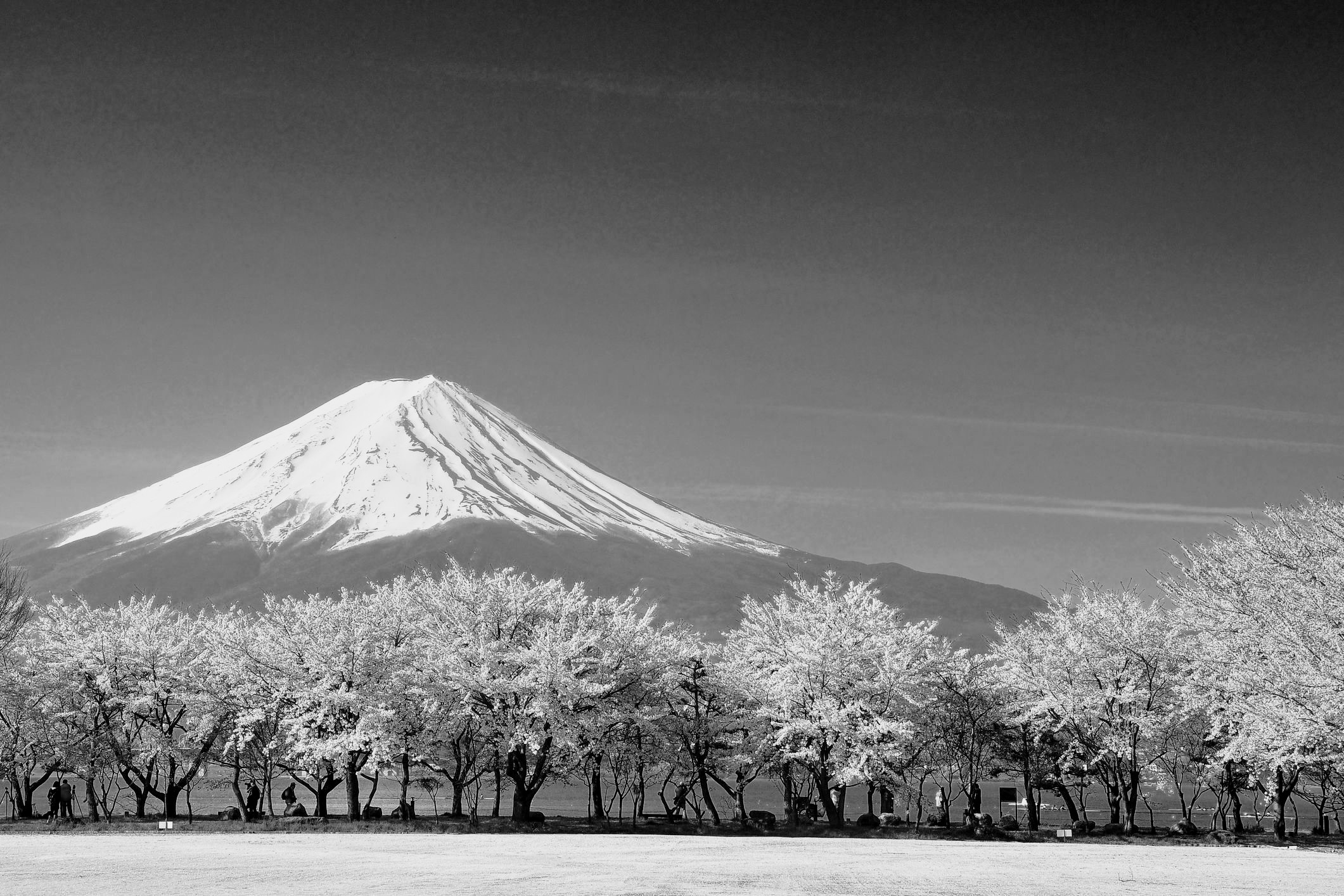 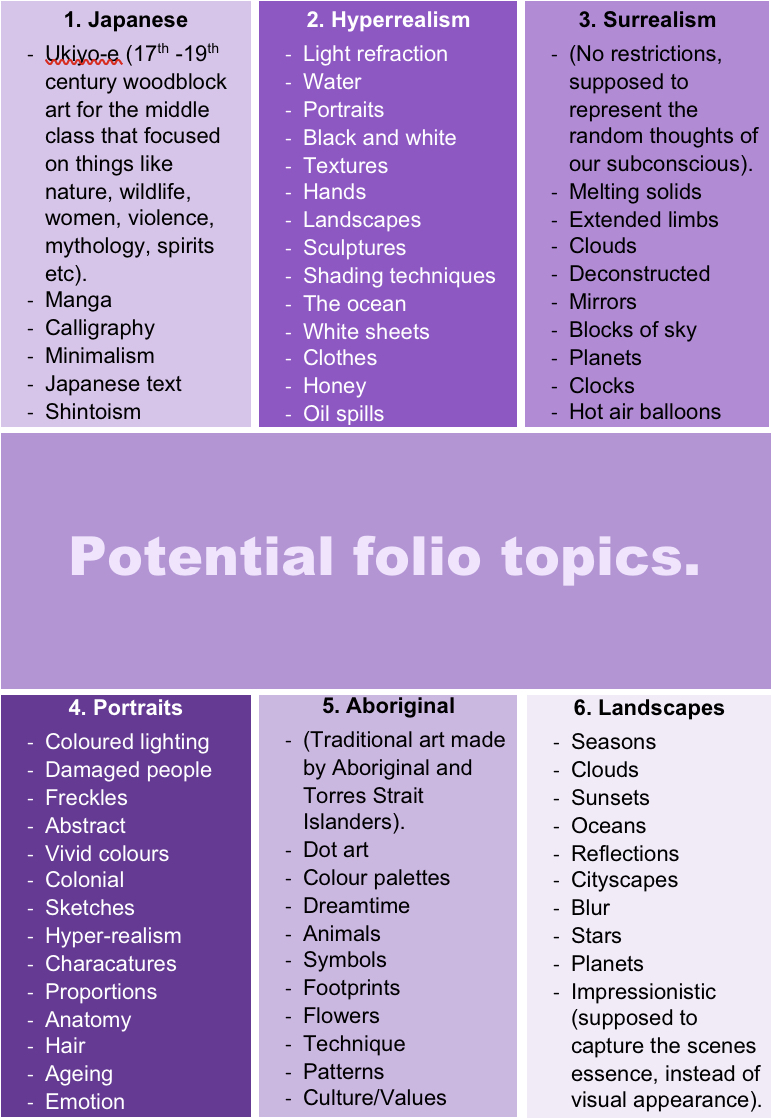 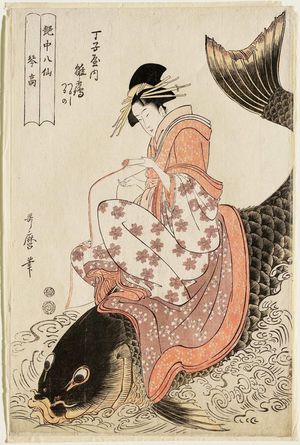 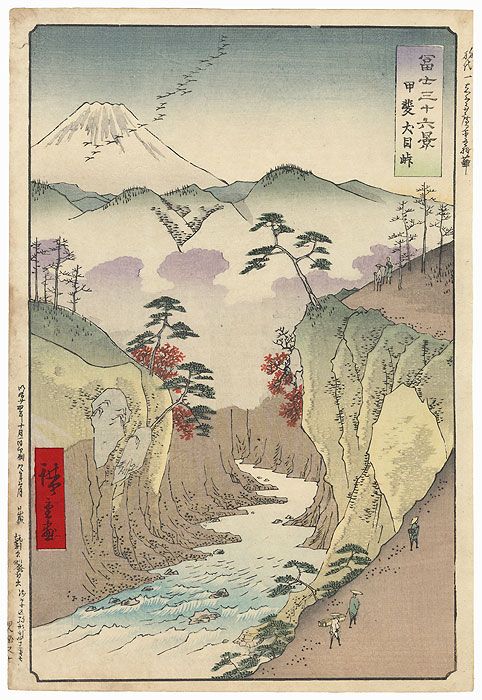 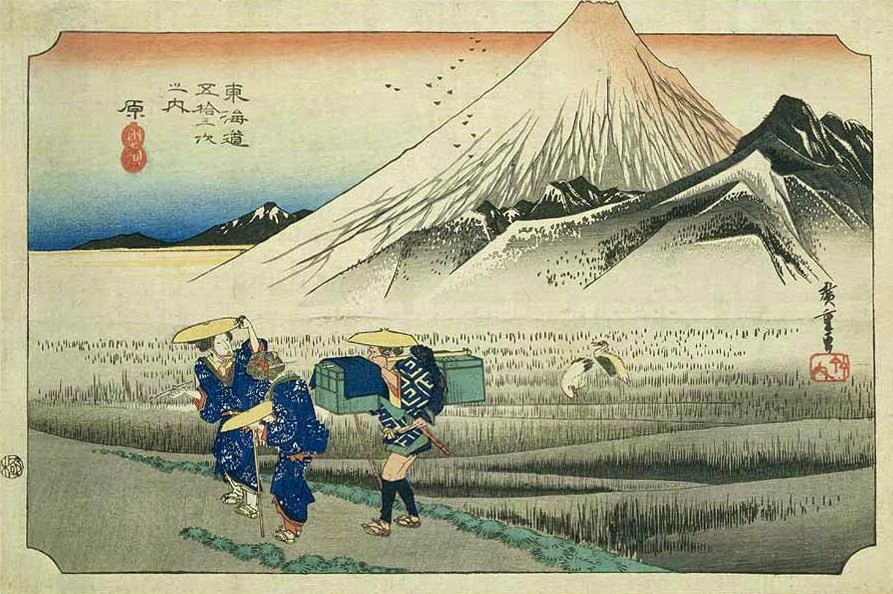 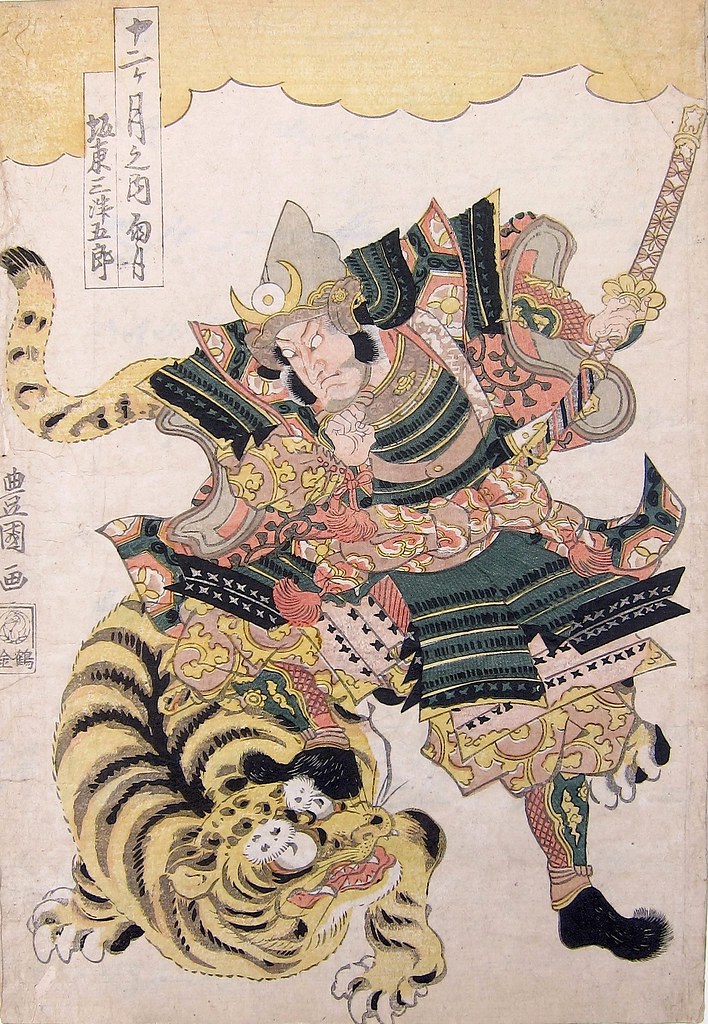 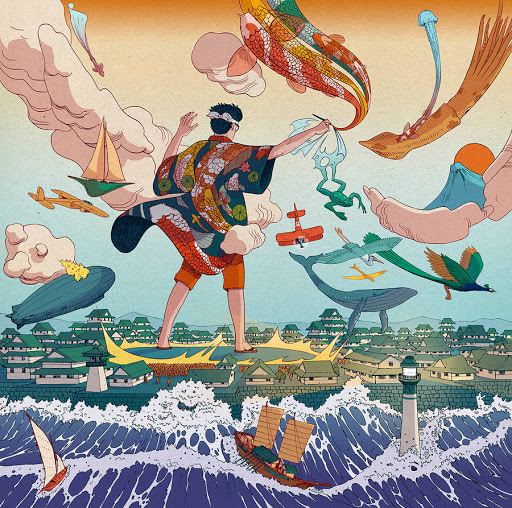 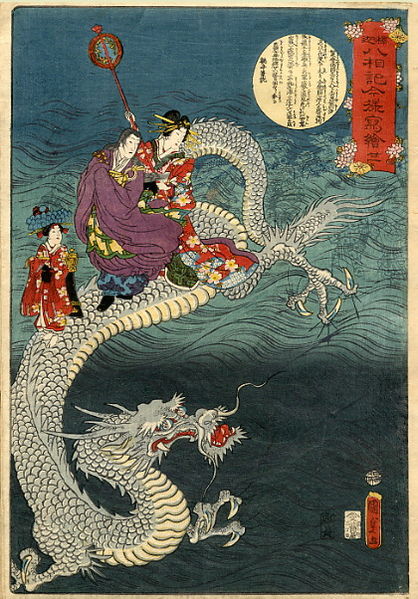 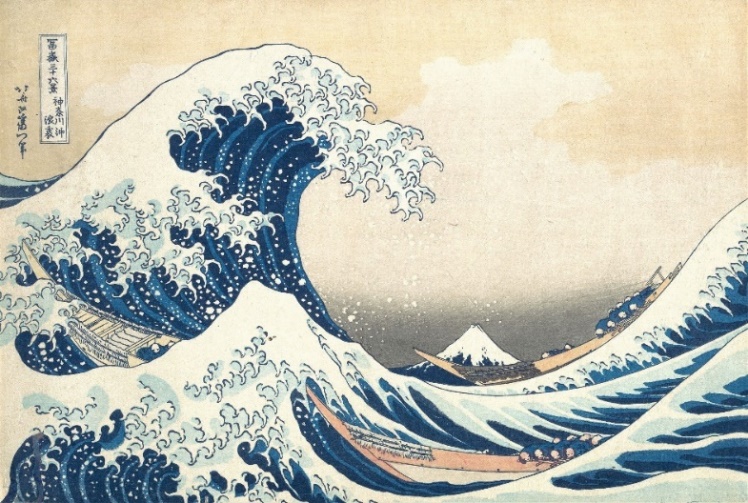 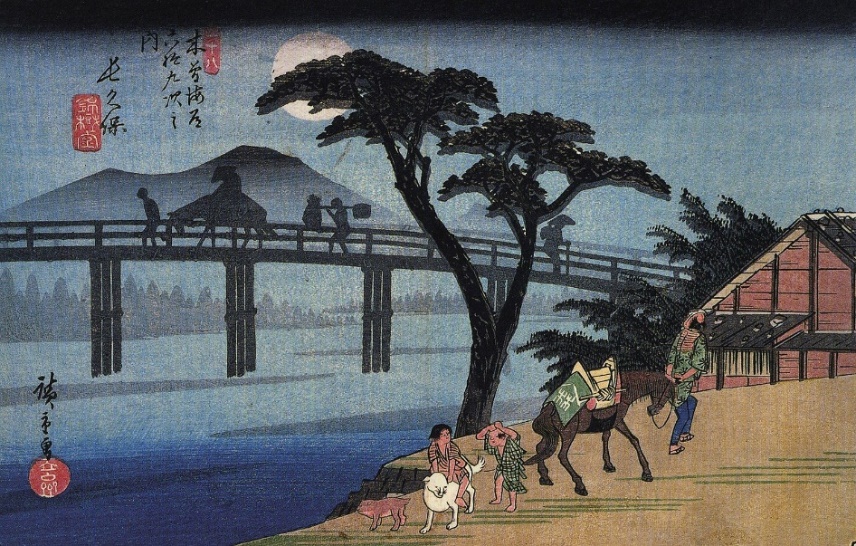 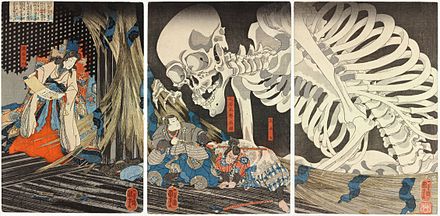 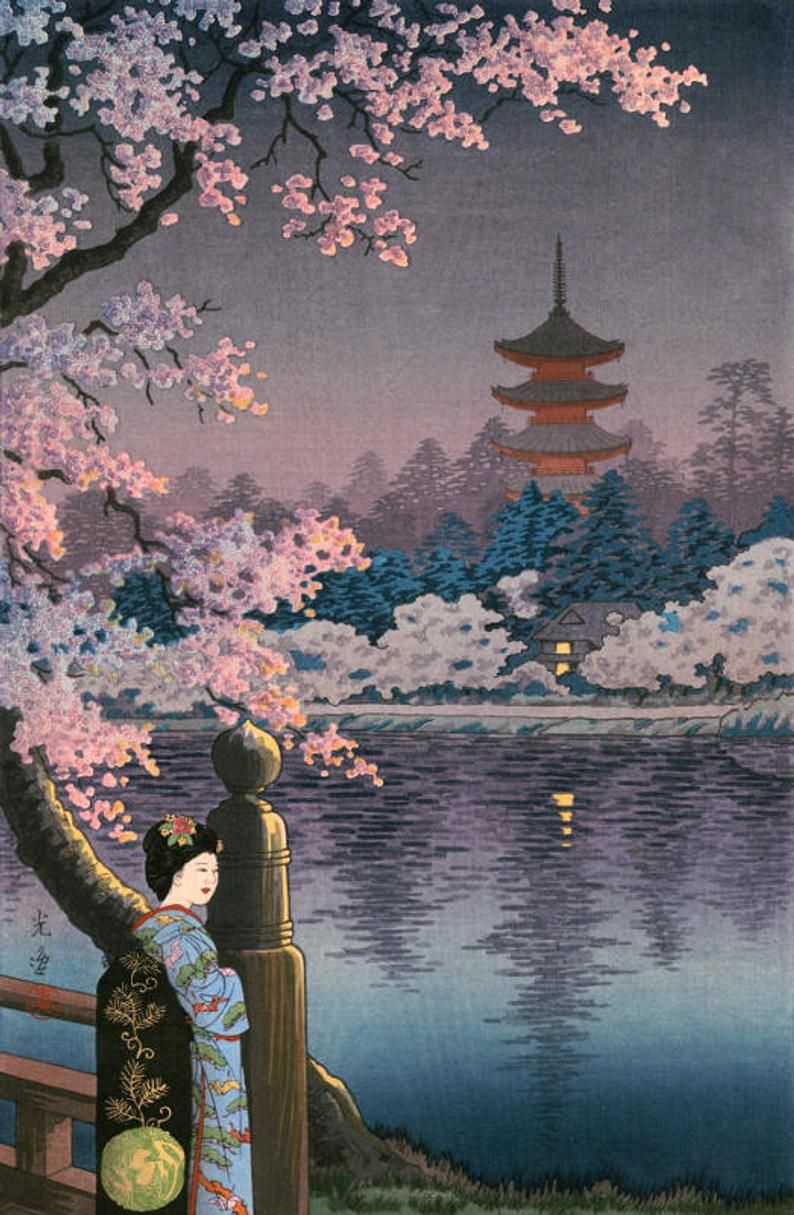 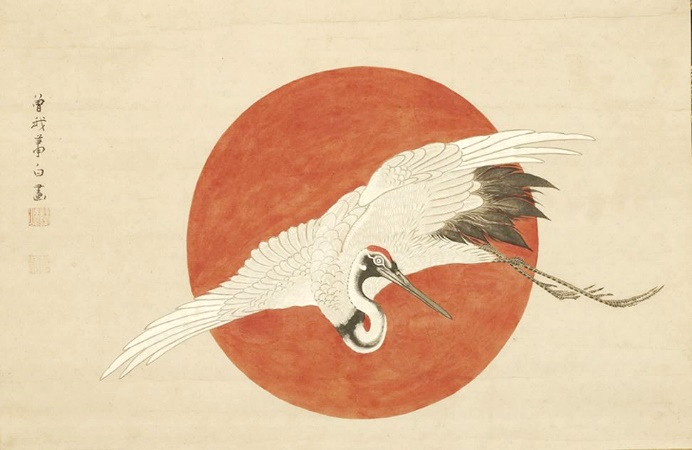 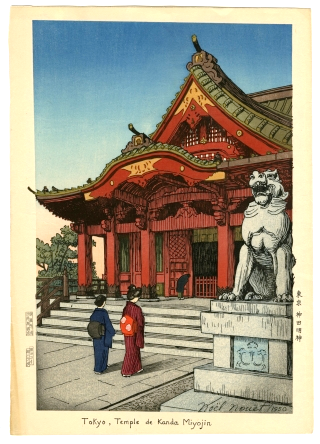 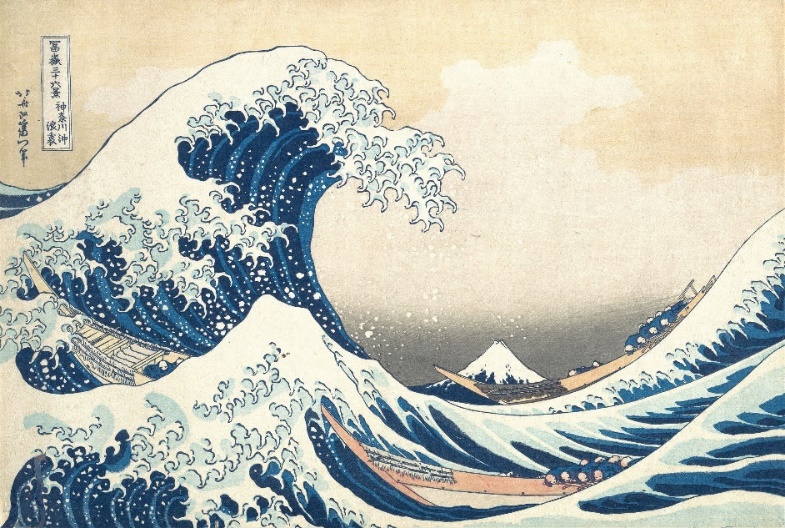 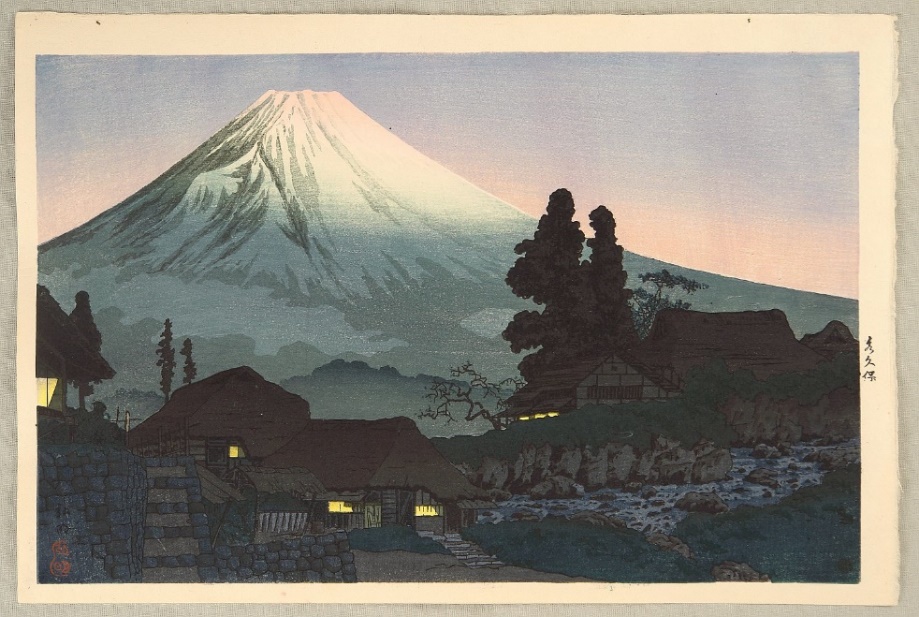 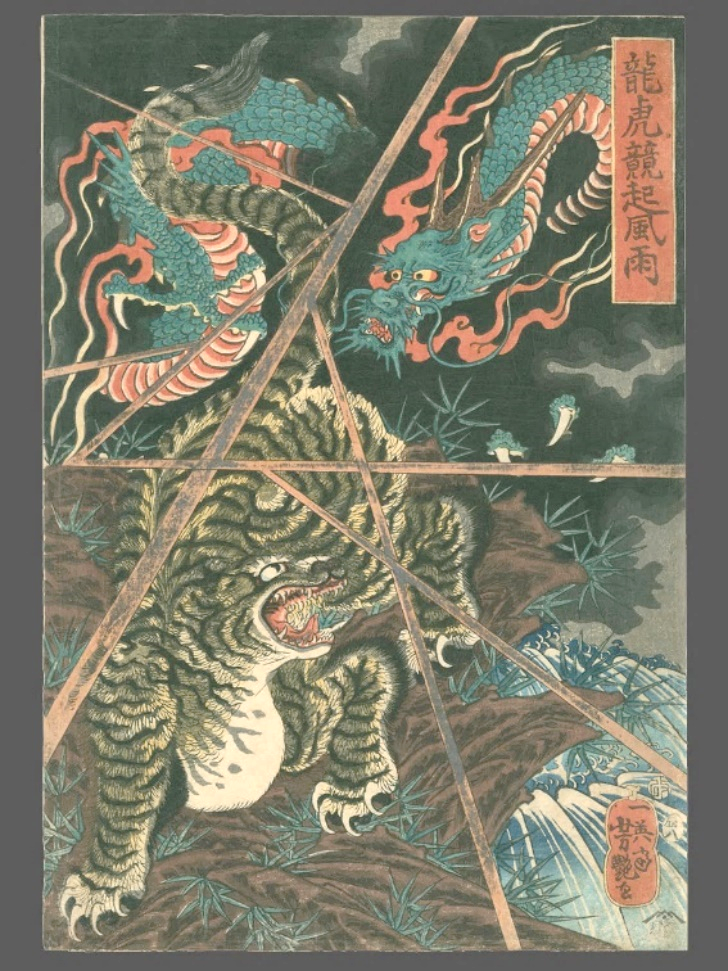 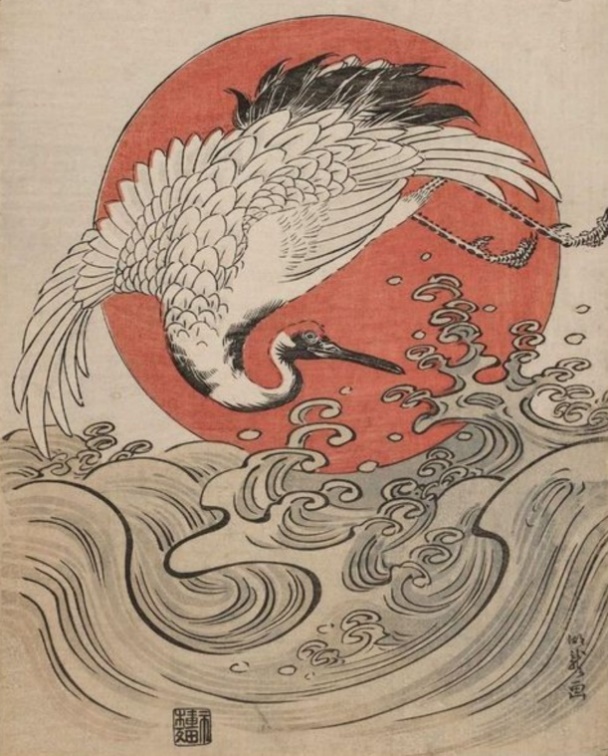 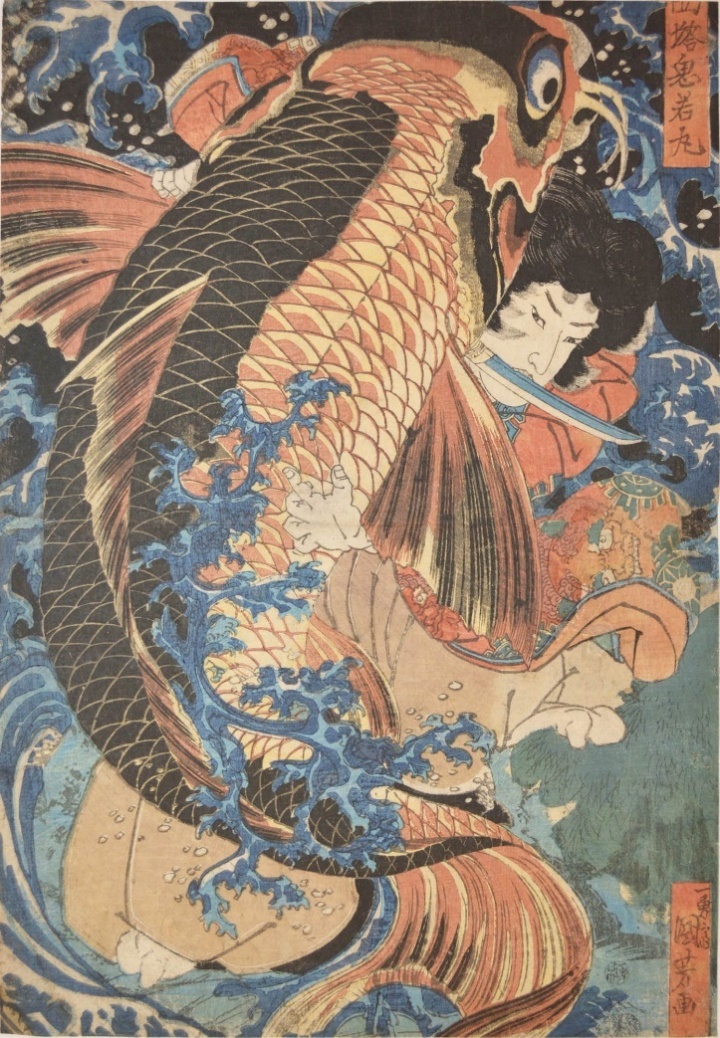 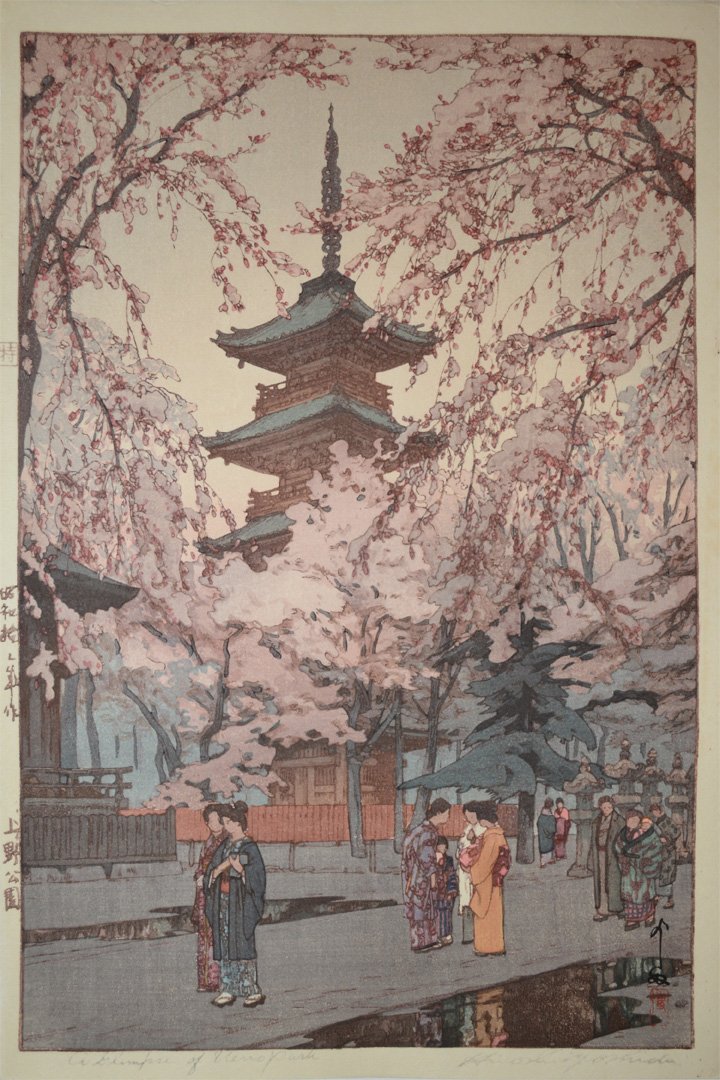 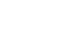 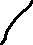 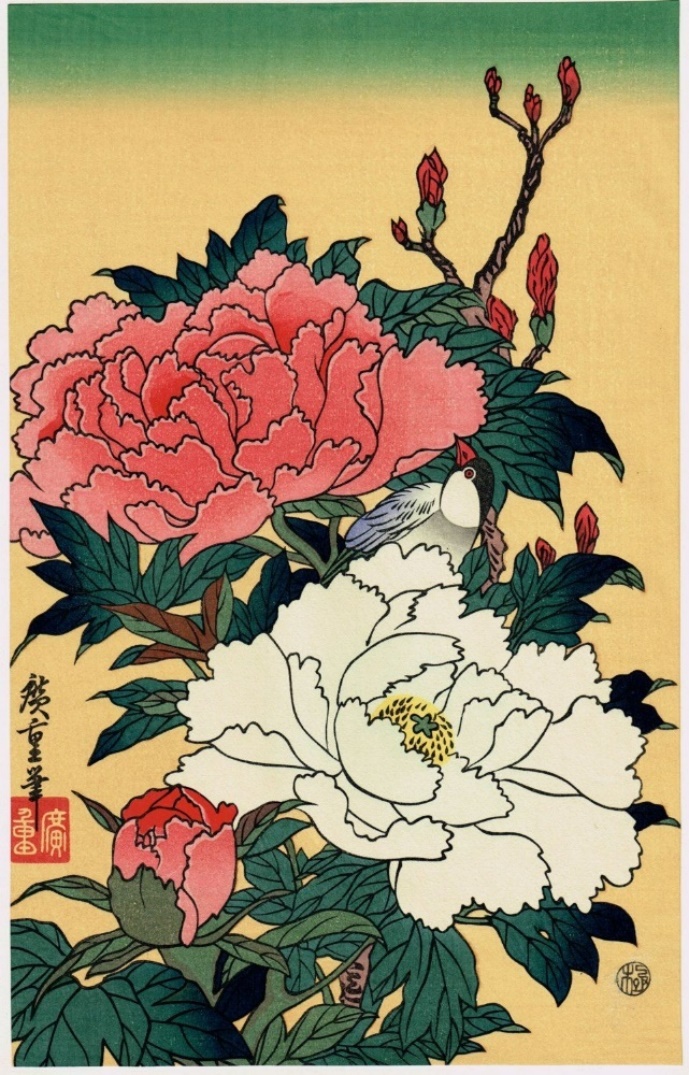 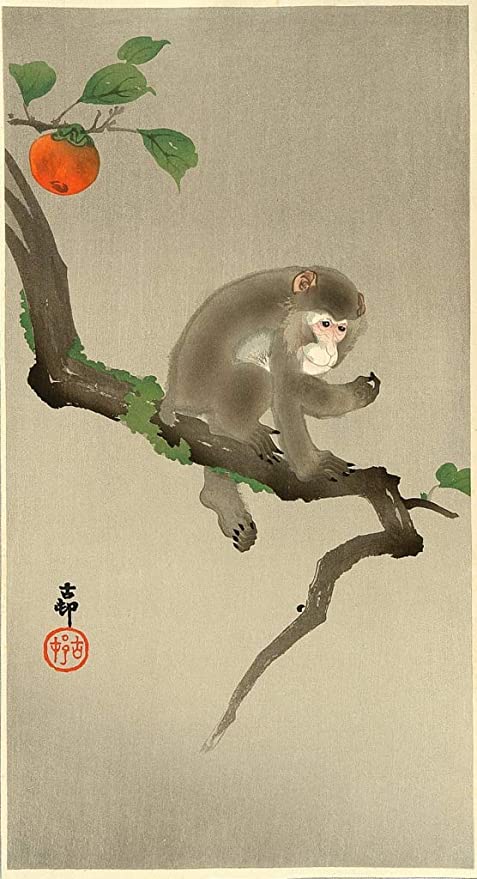 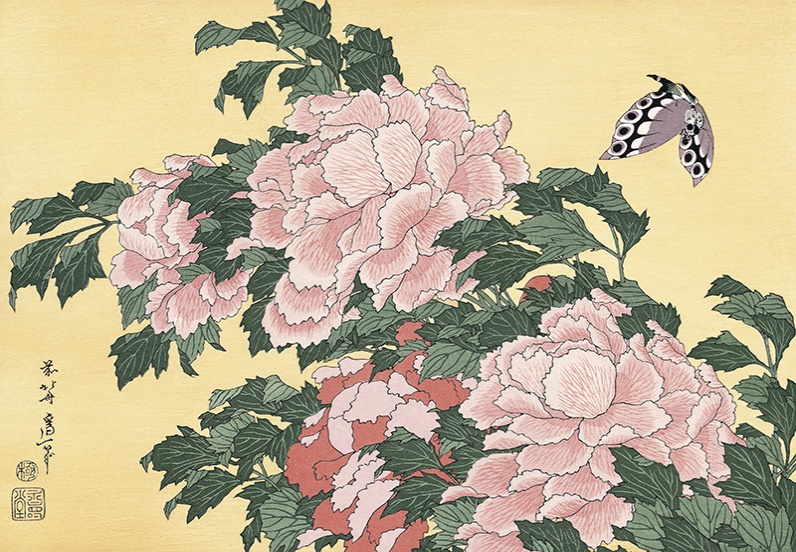 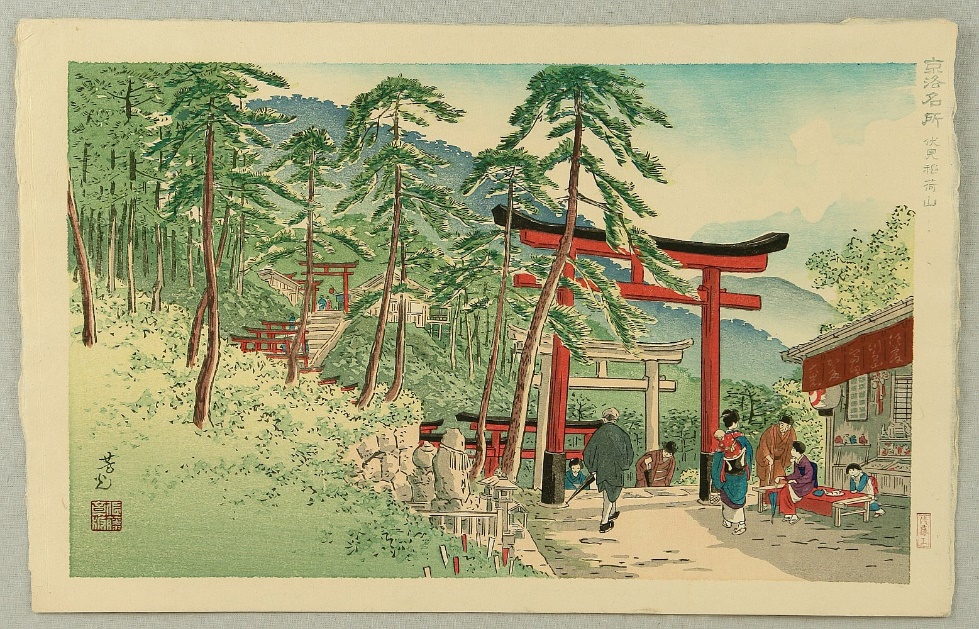 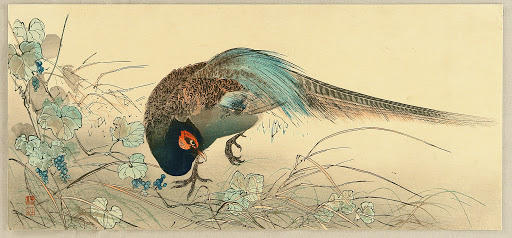 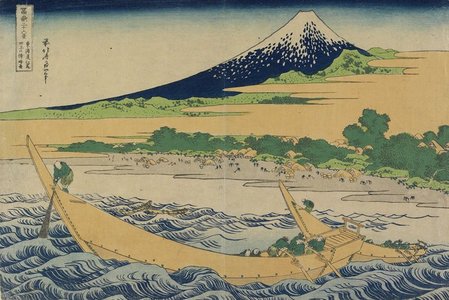 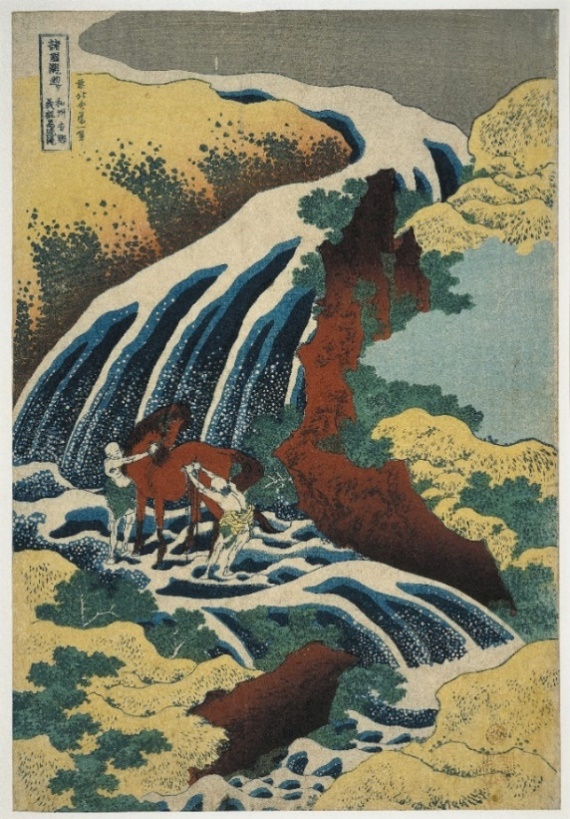 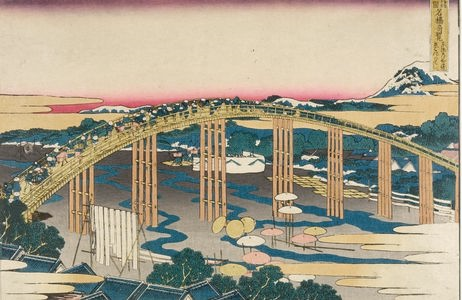 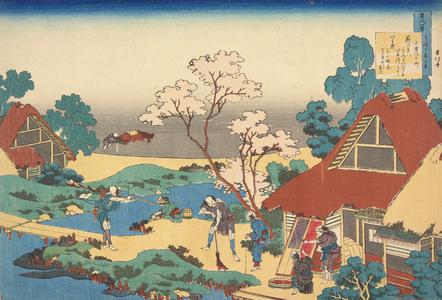 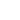 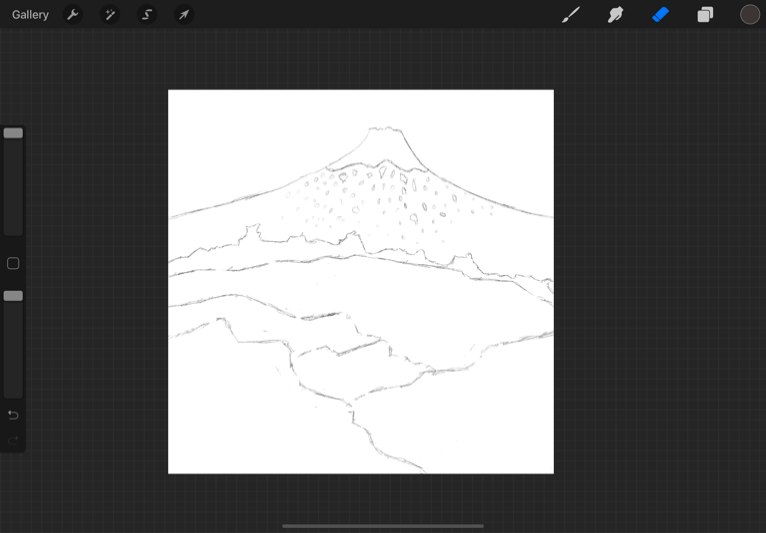 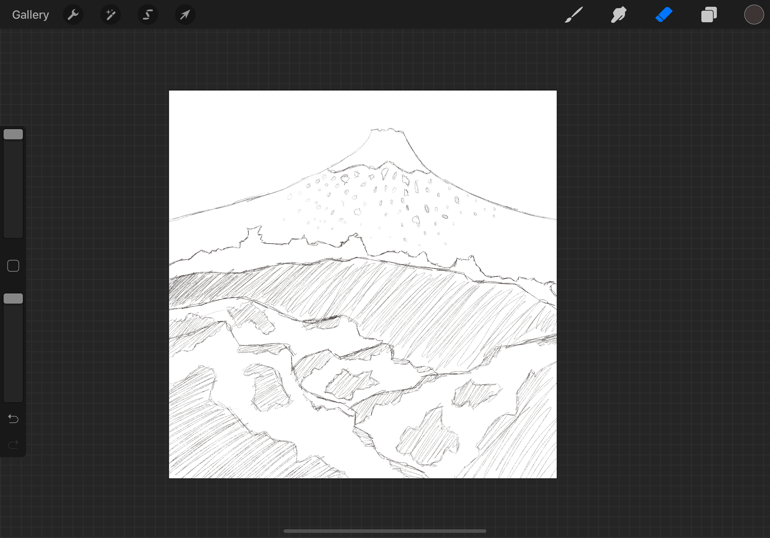 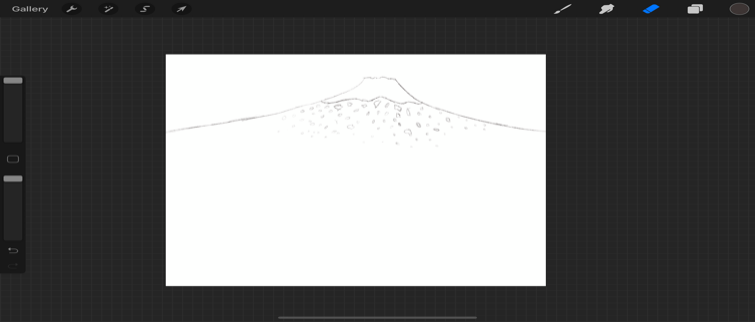 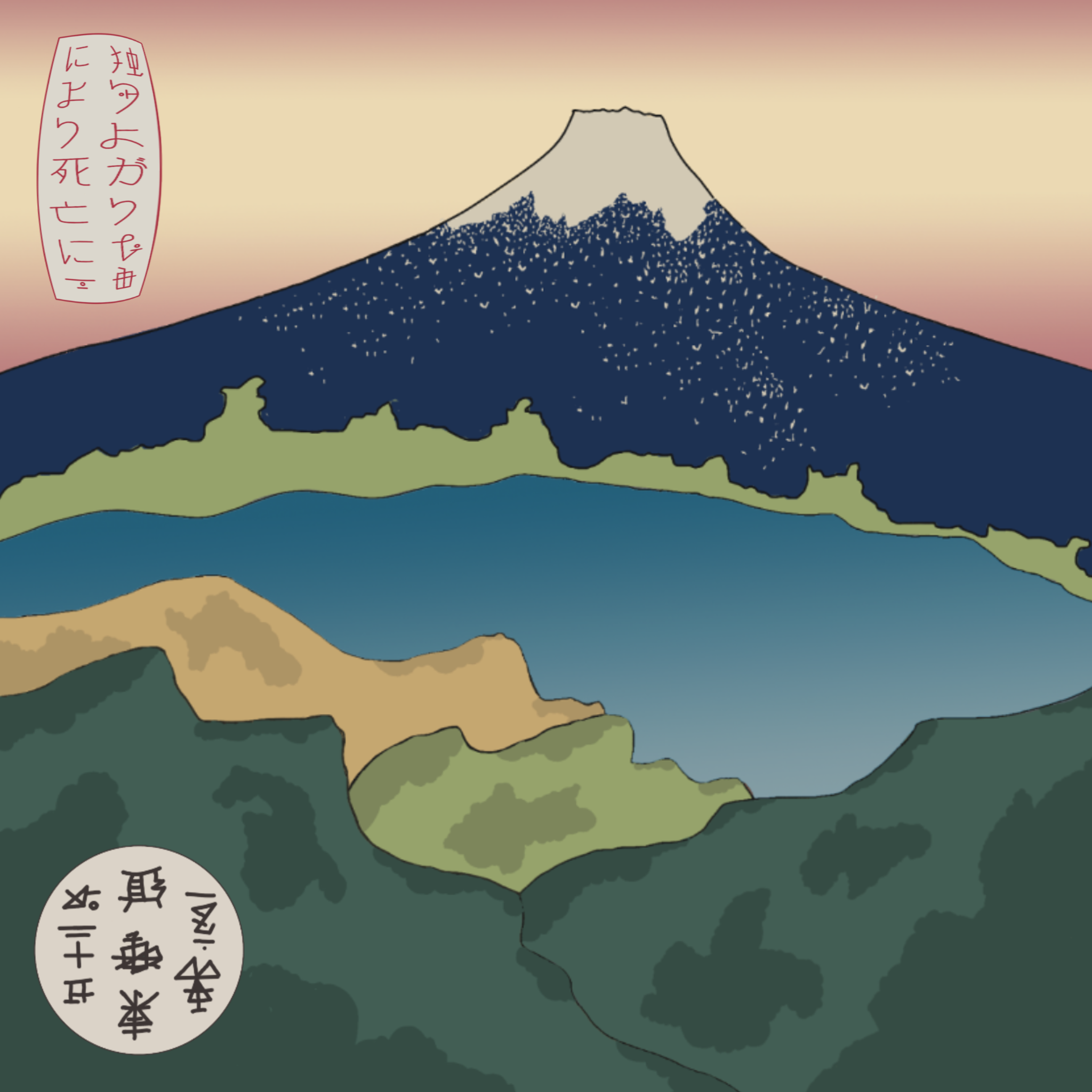 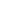 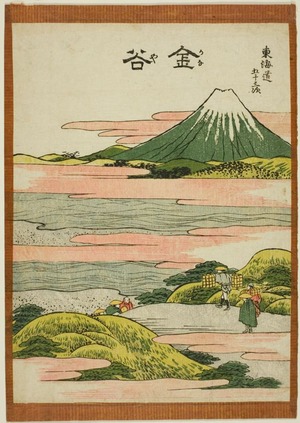 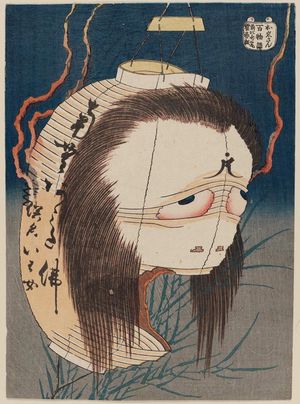 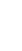 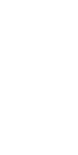 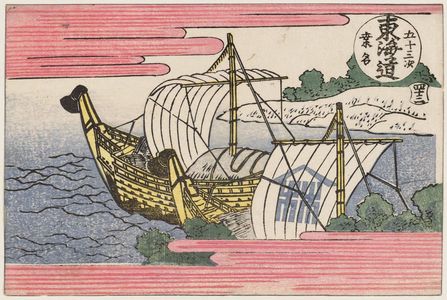 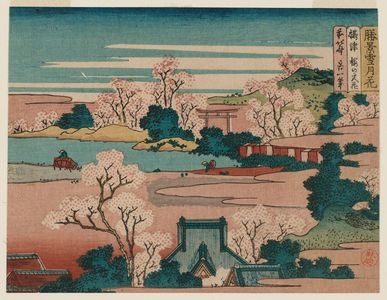 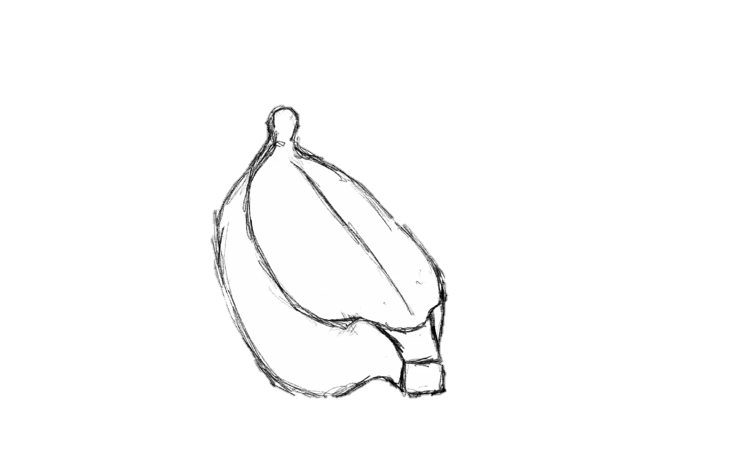 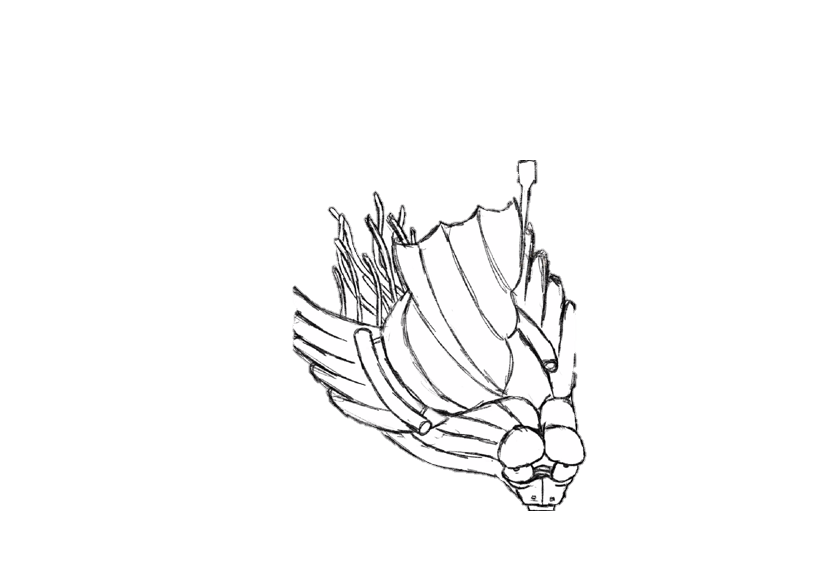 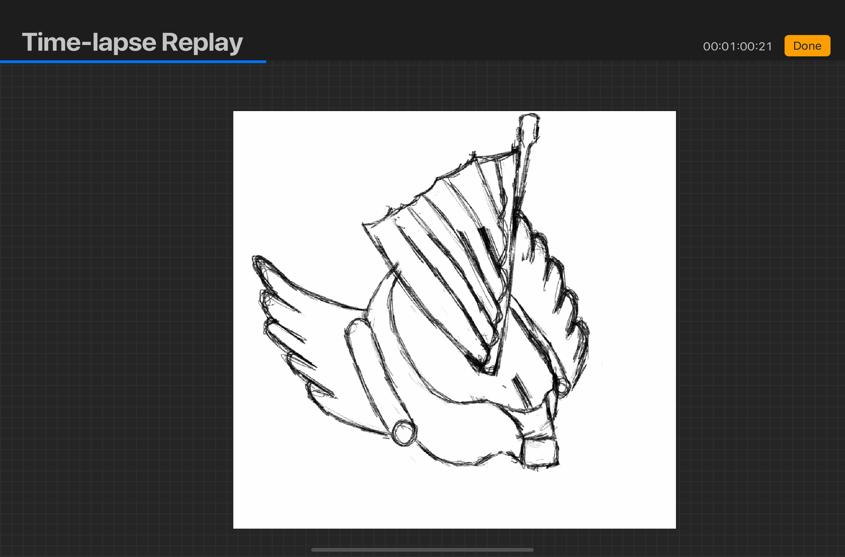 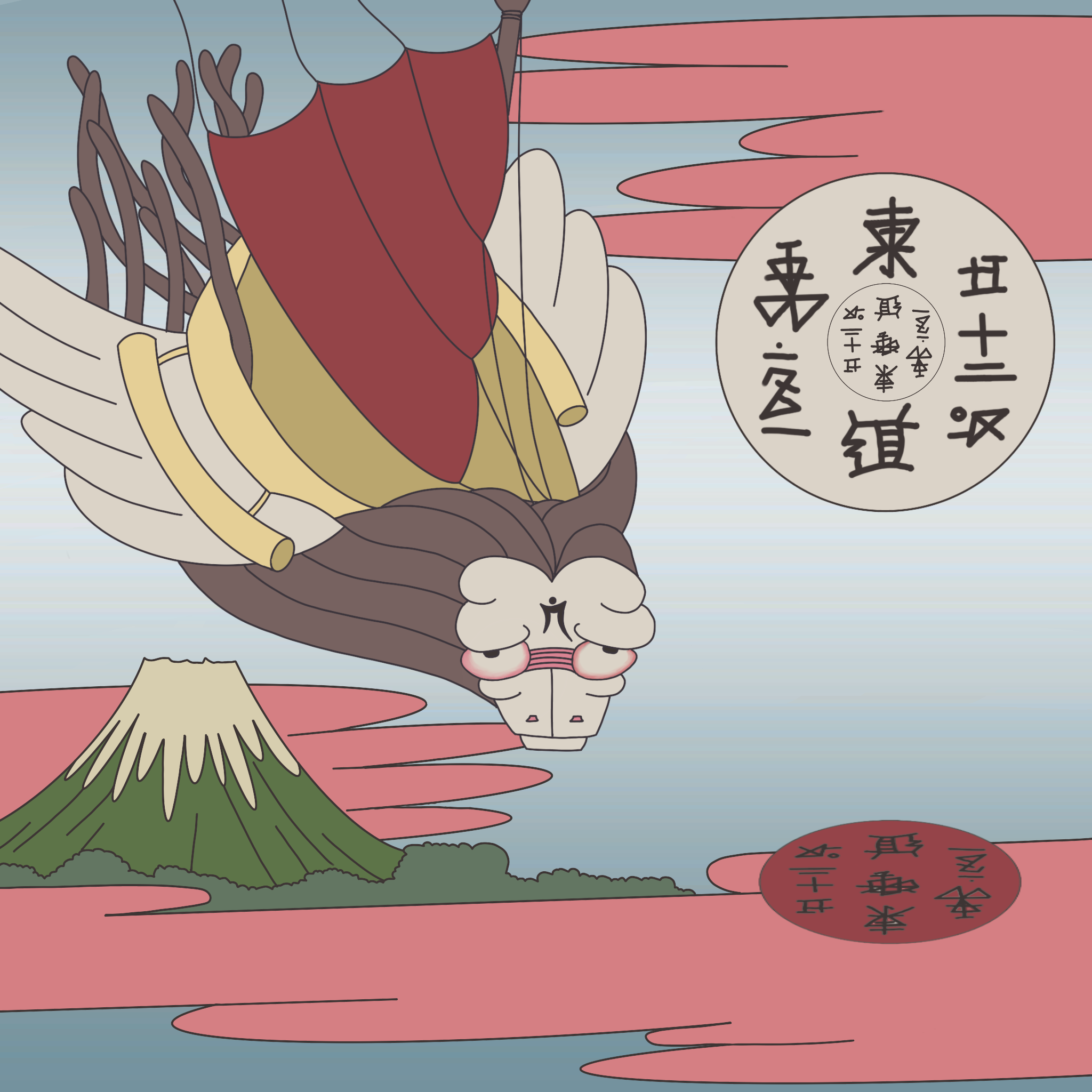 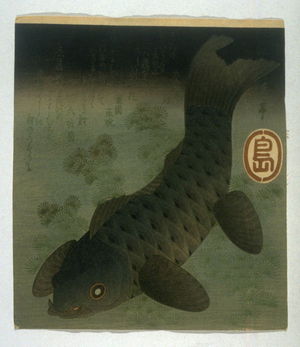 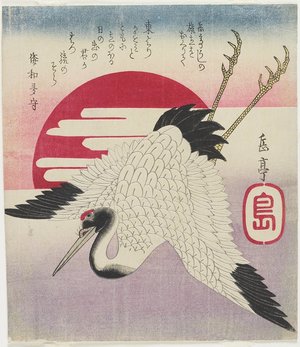 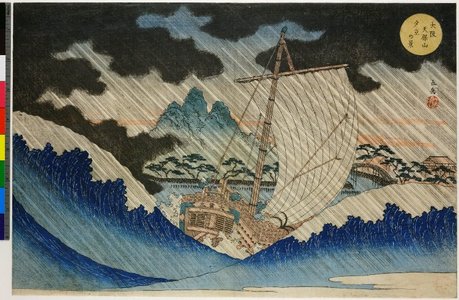 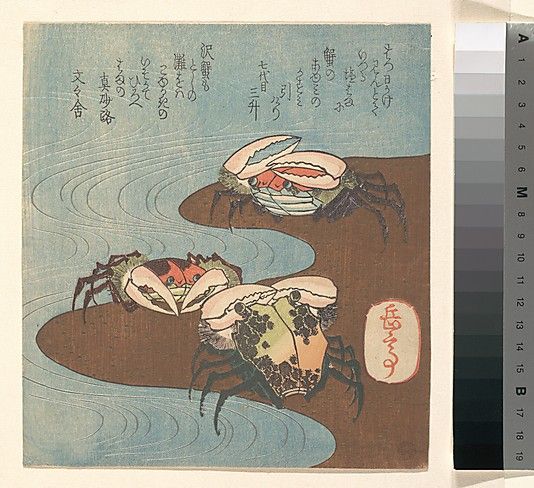 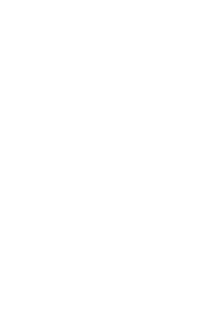 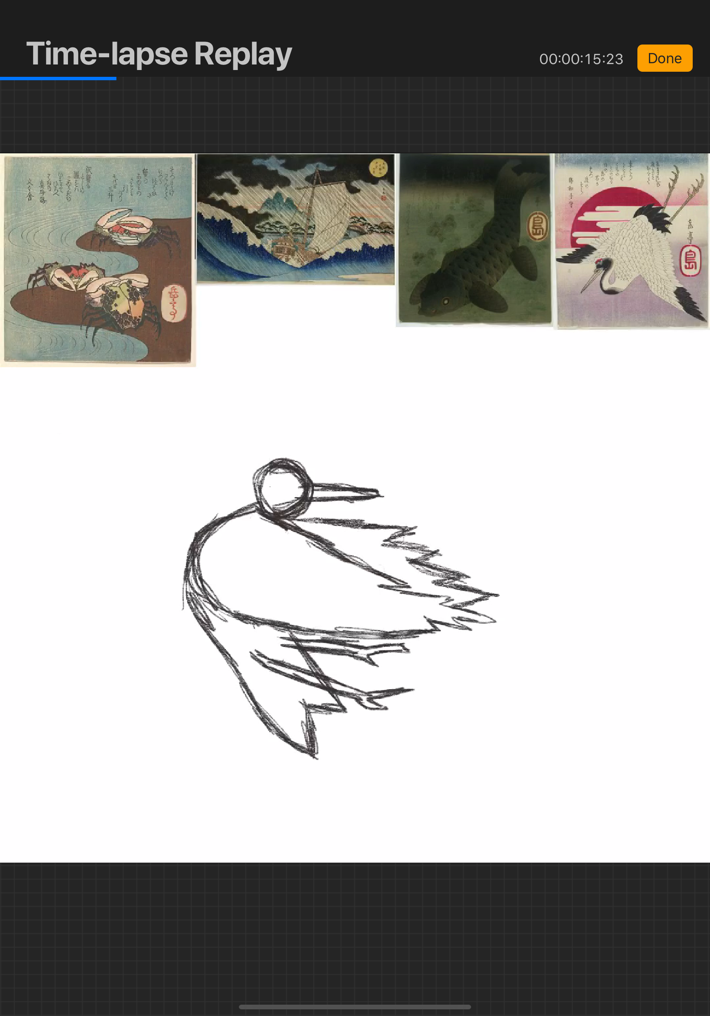 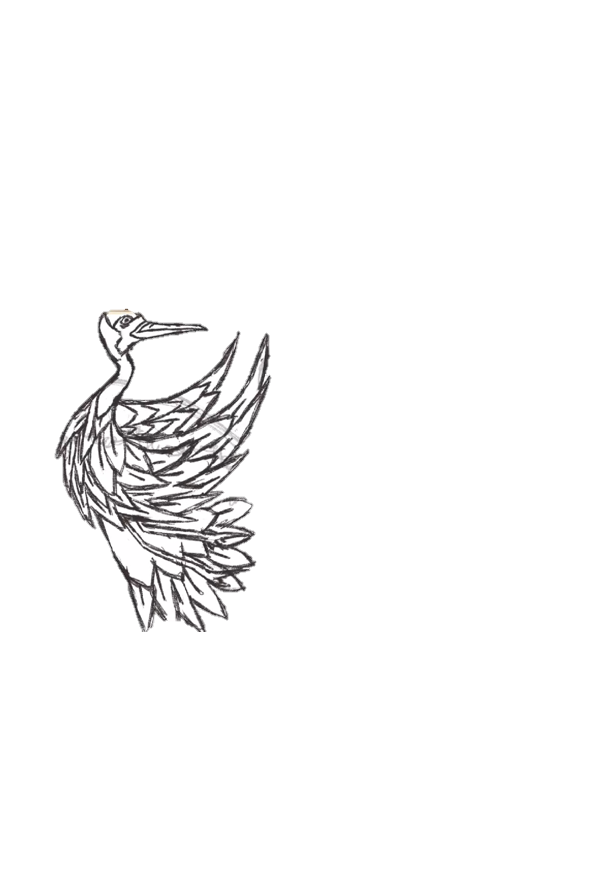 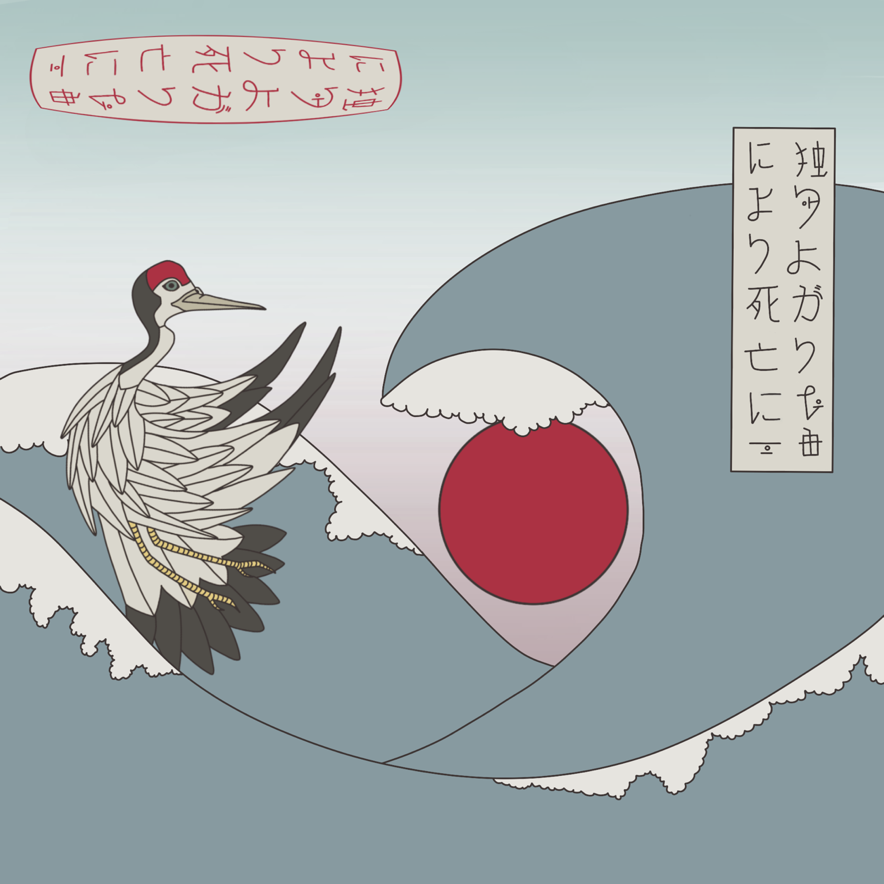 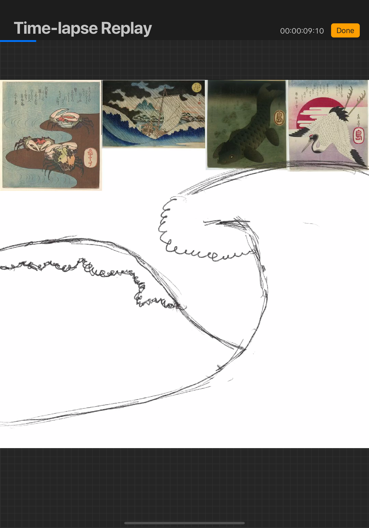 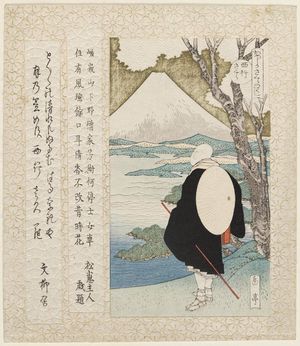 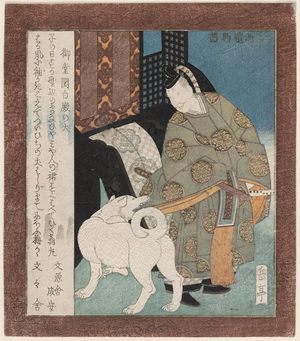 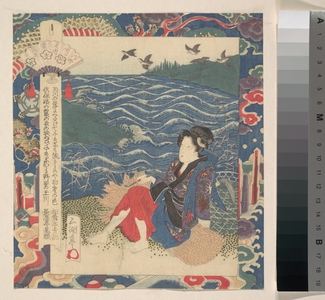 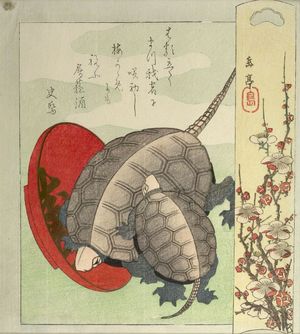 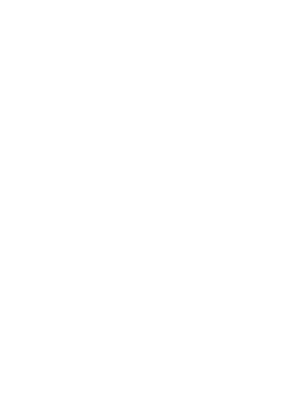 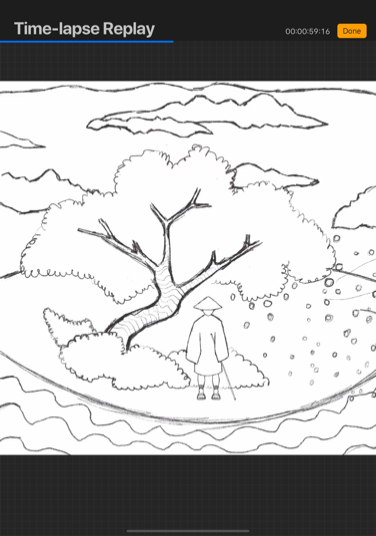 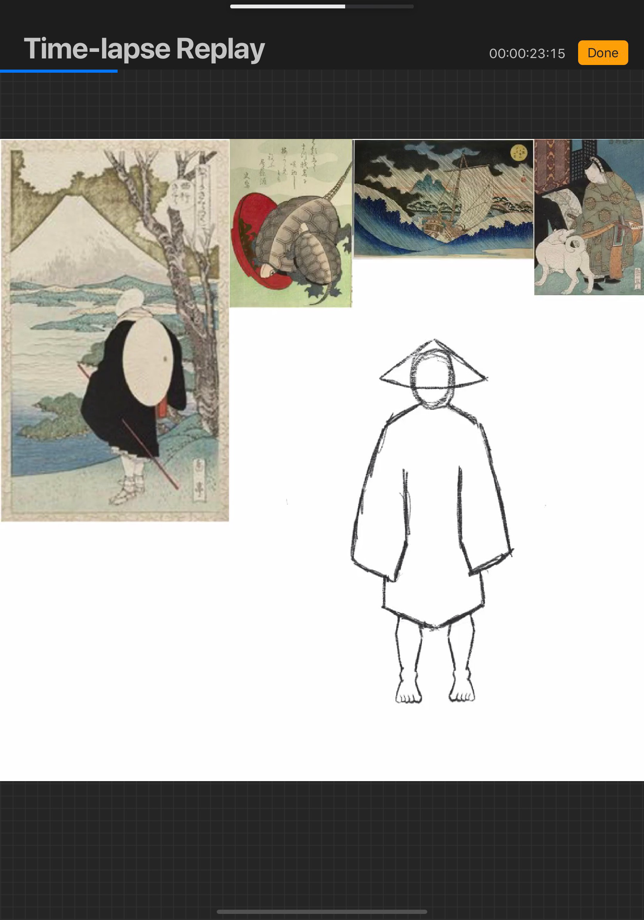 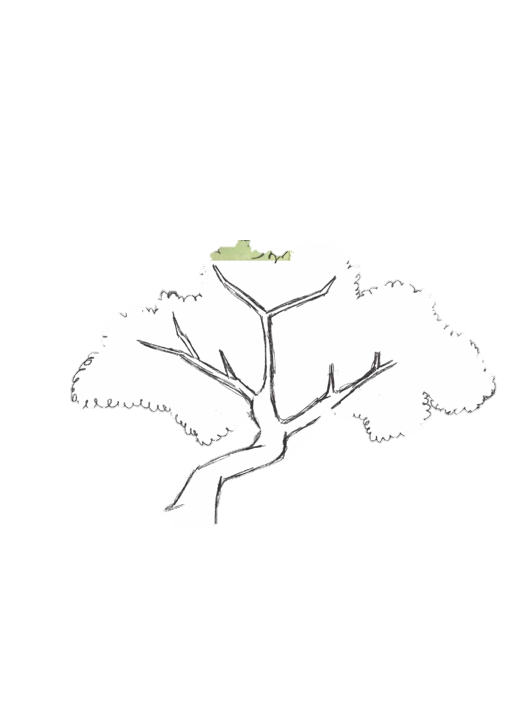 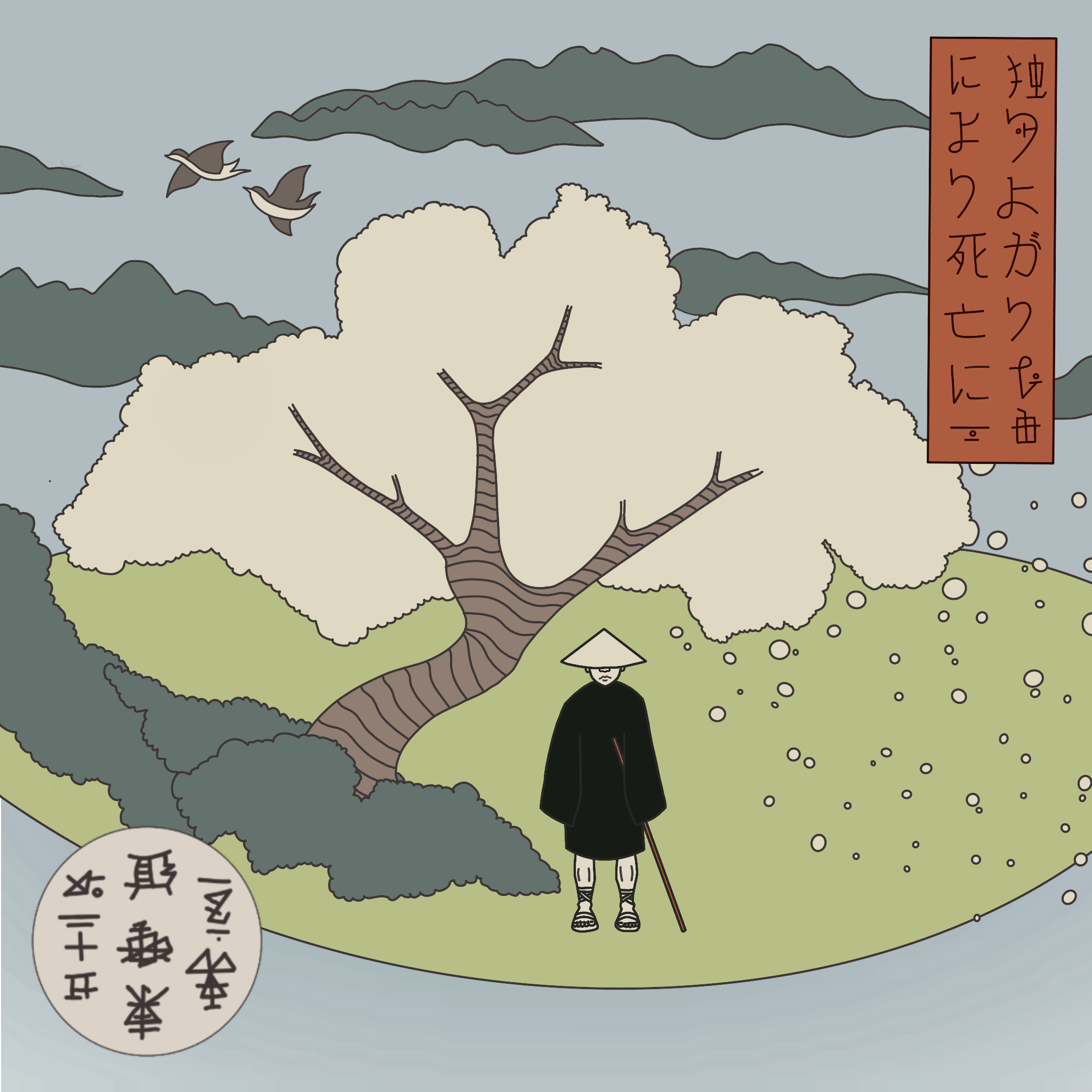 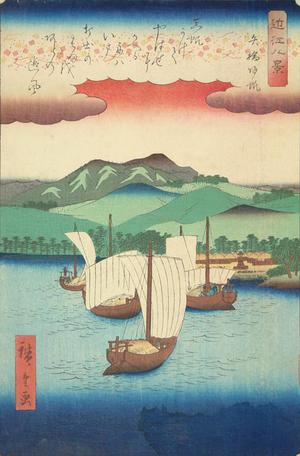 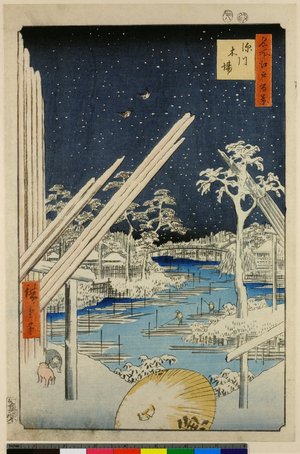 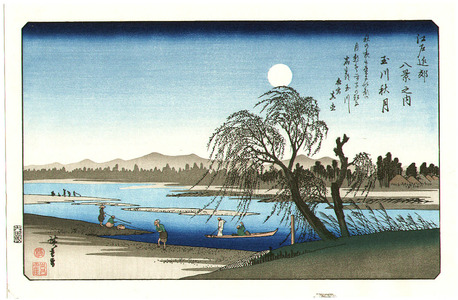 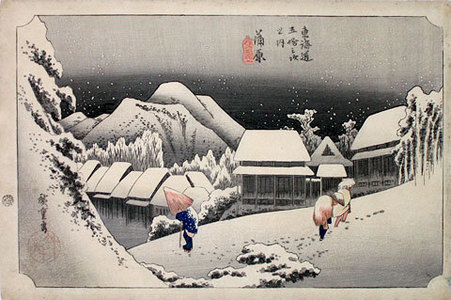 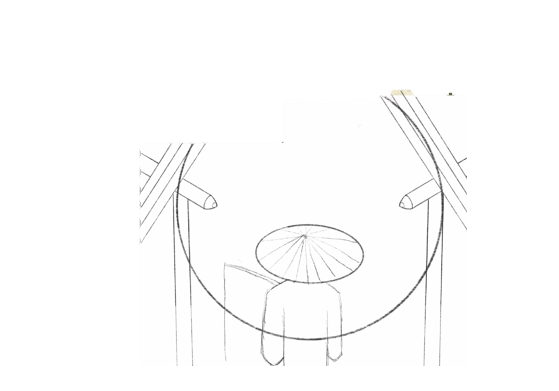 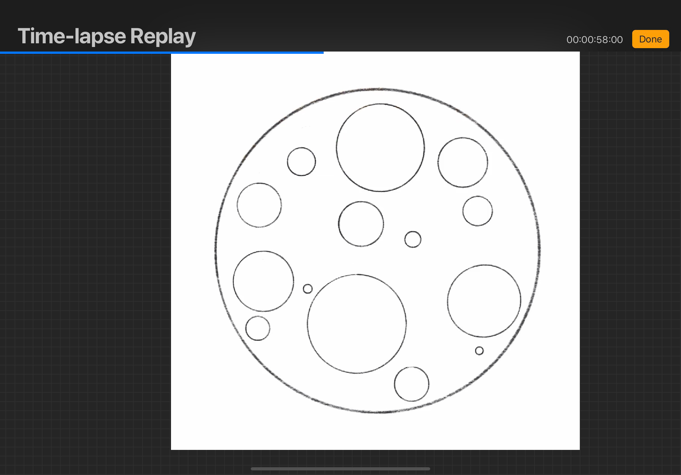 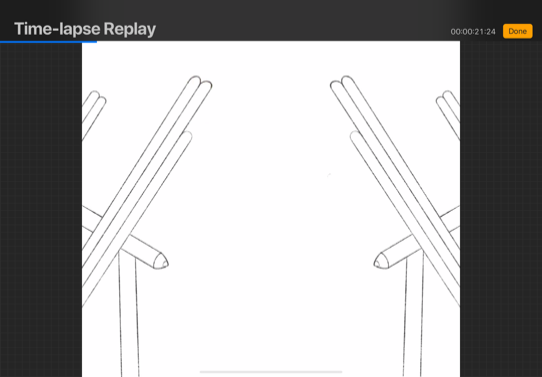 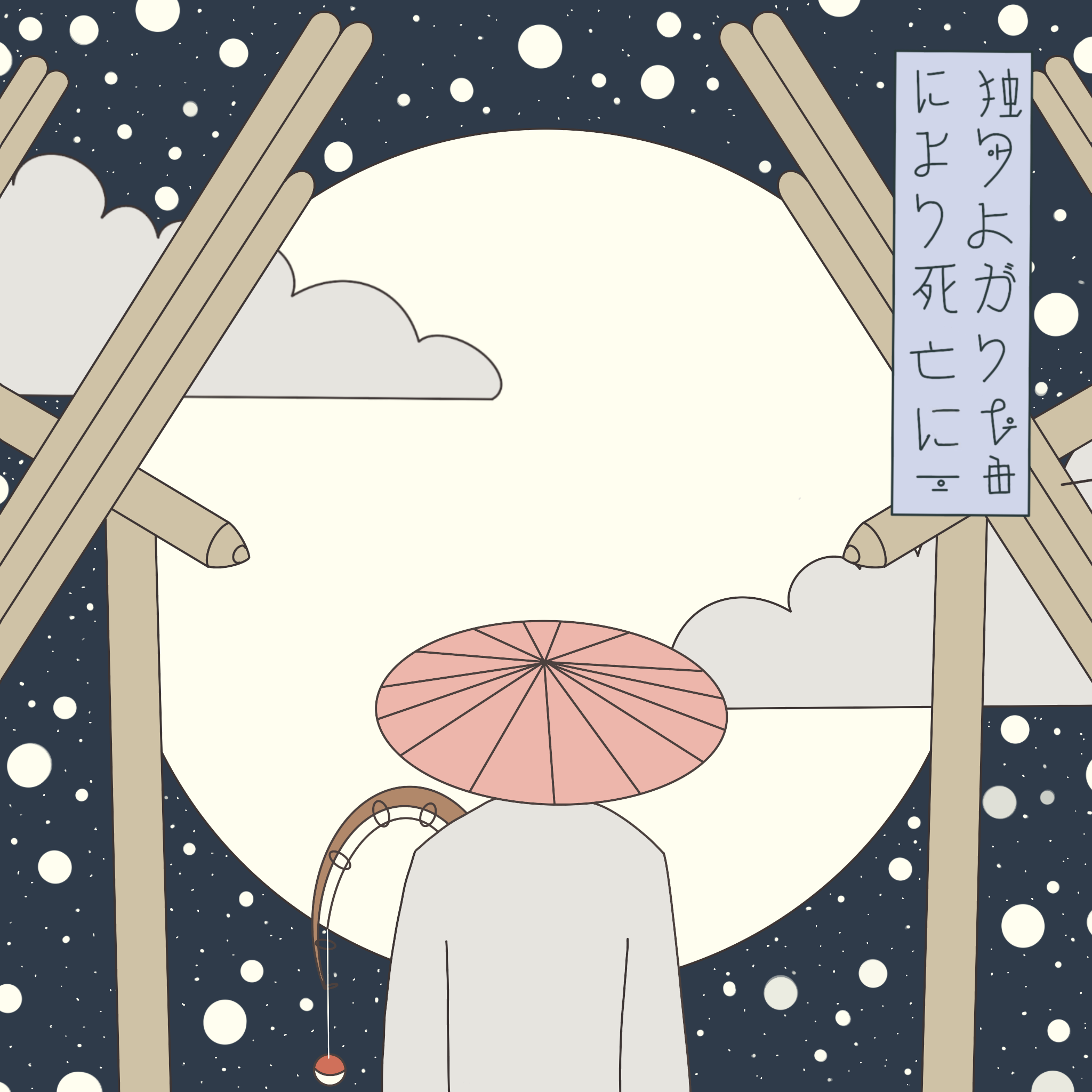 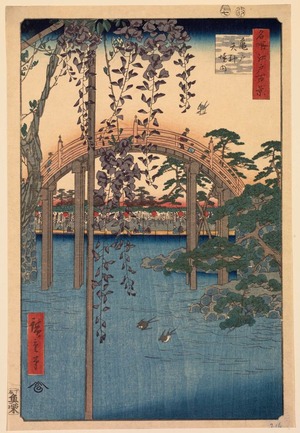 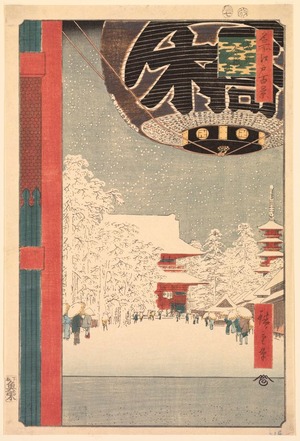 \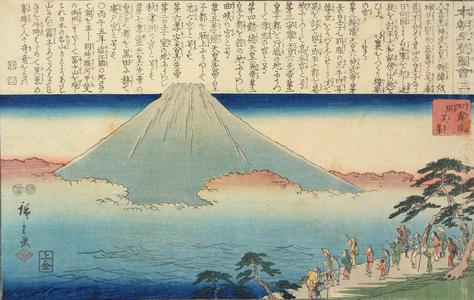 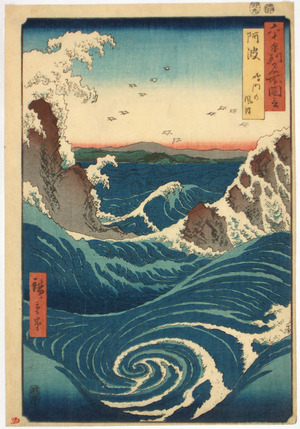 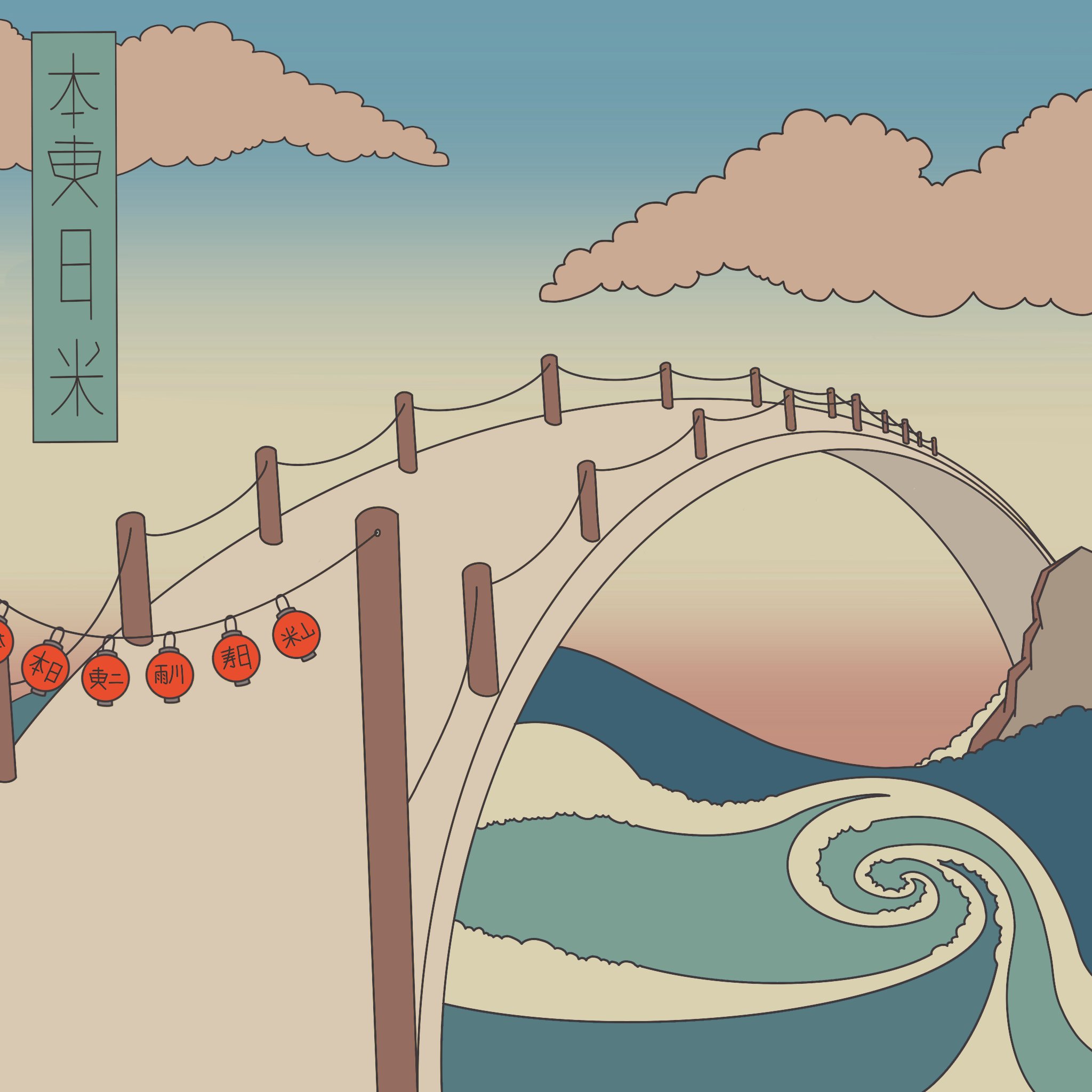 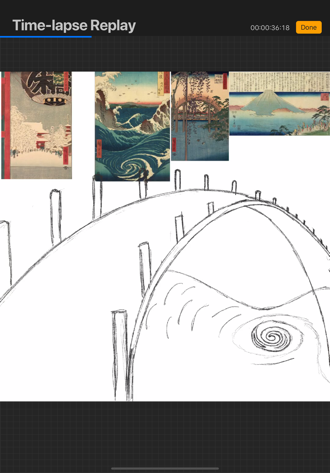 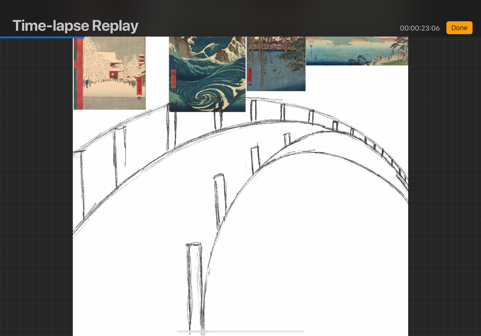 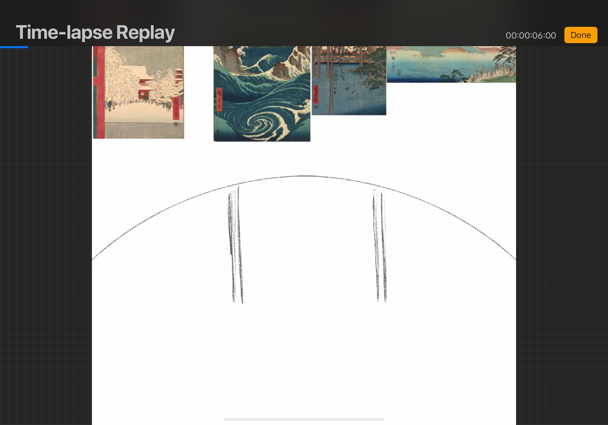 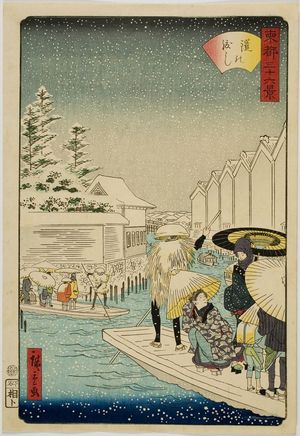 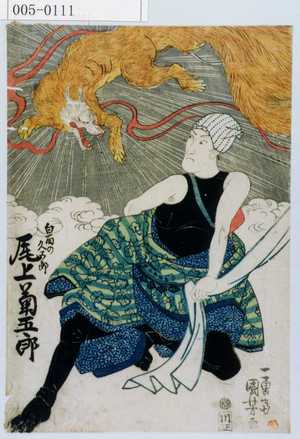 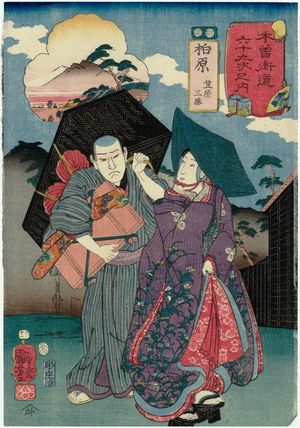 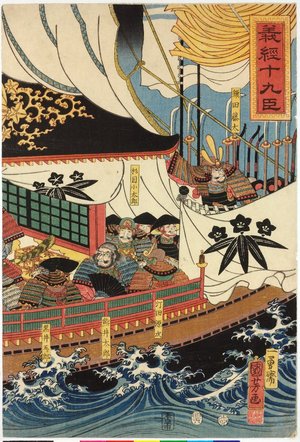 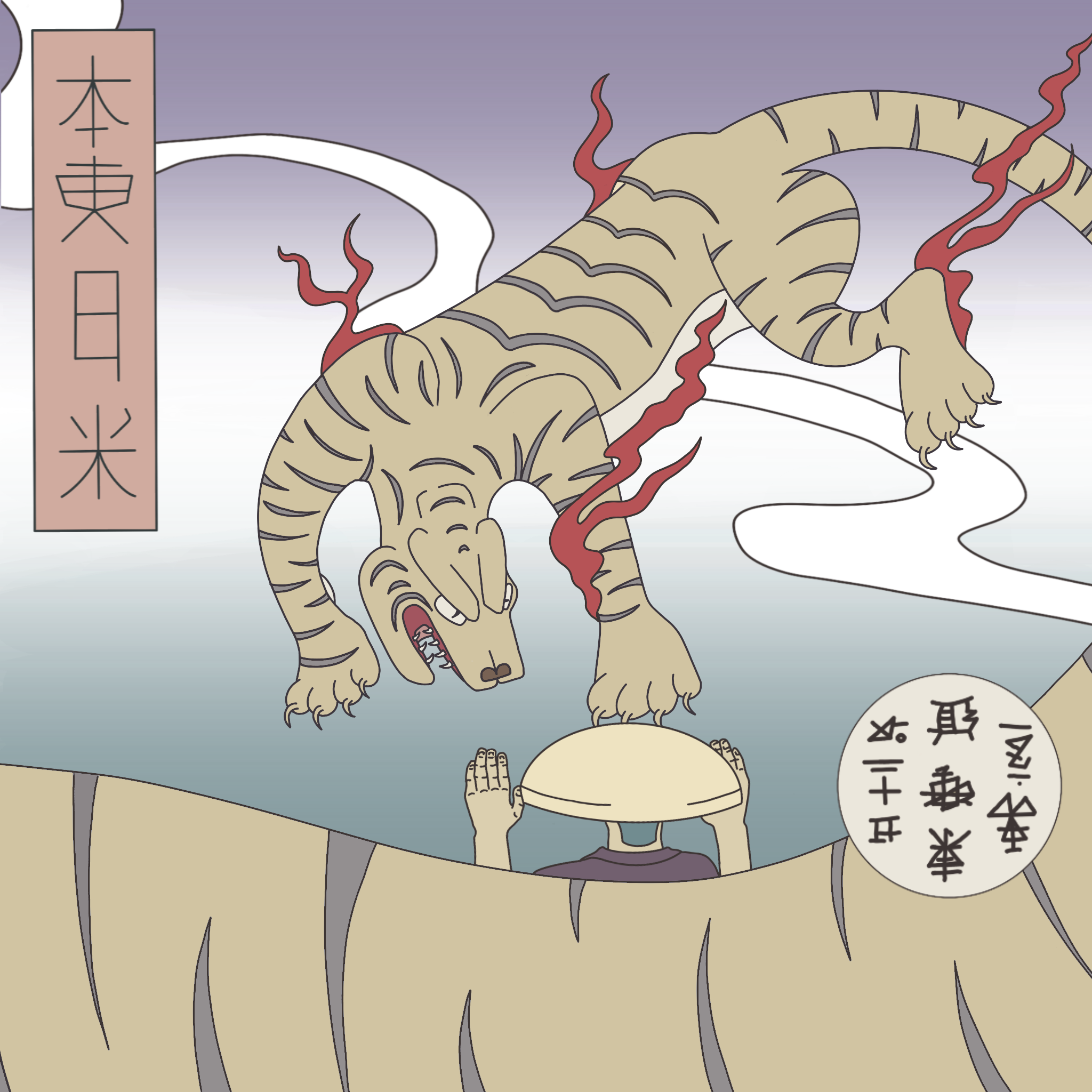 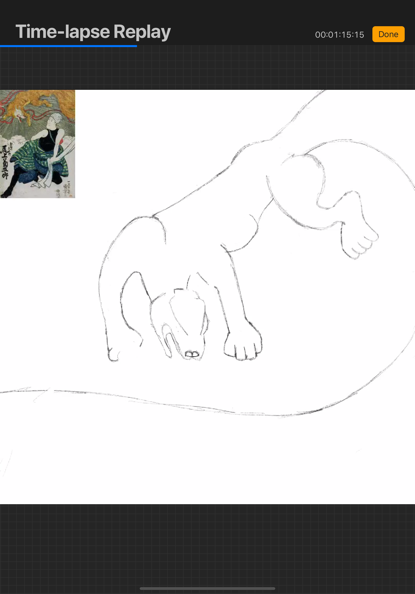 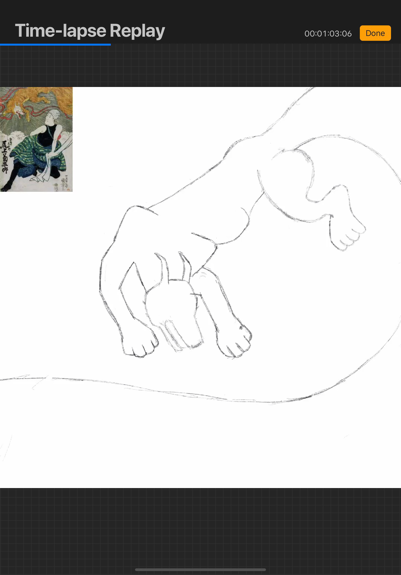 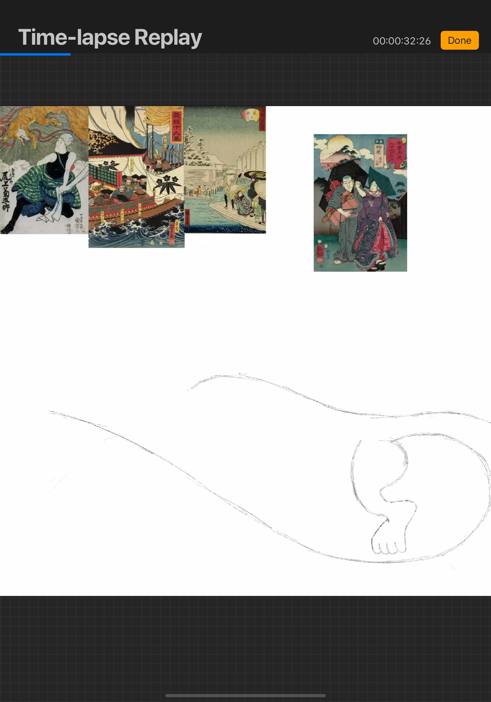 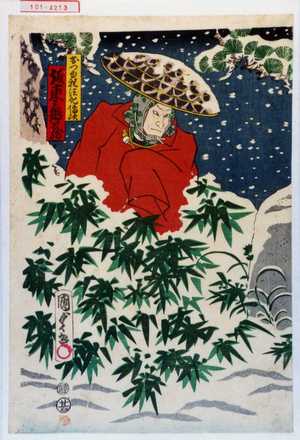 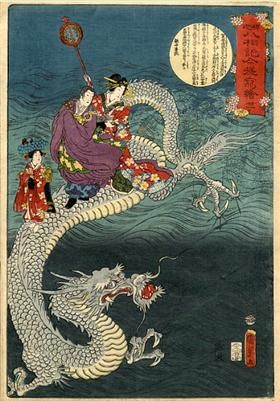 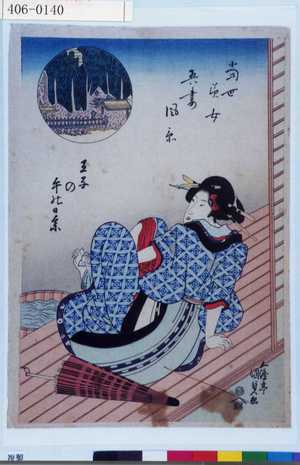 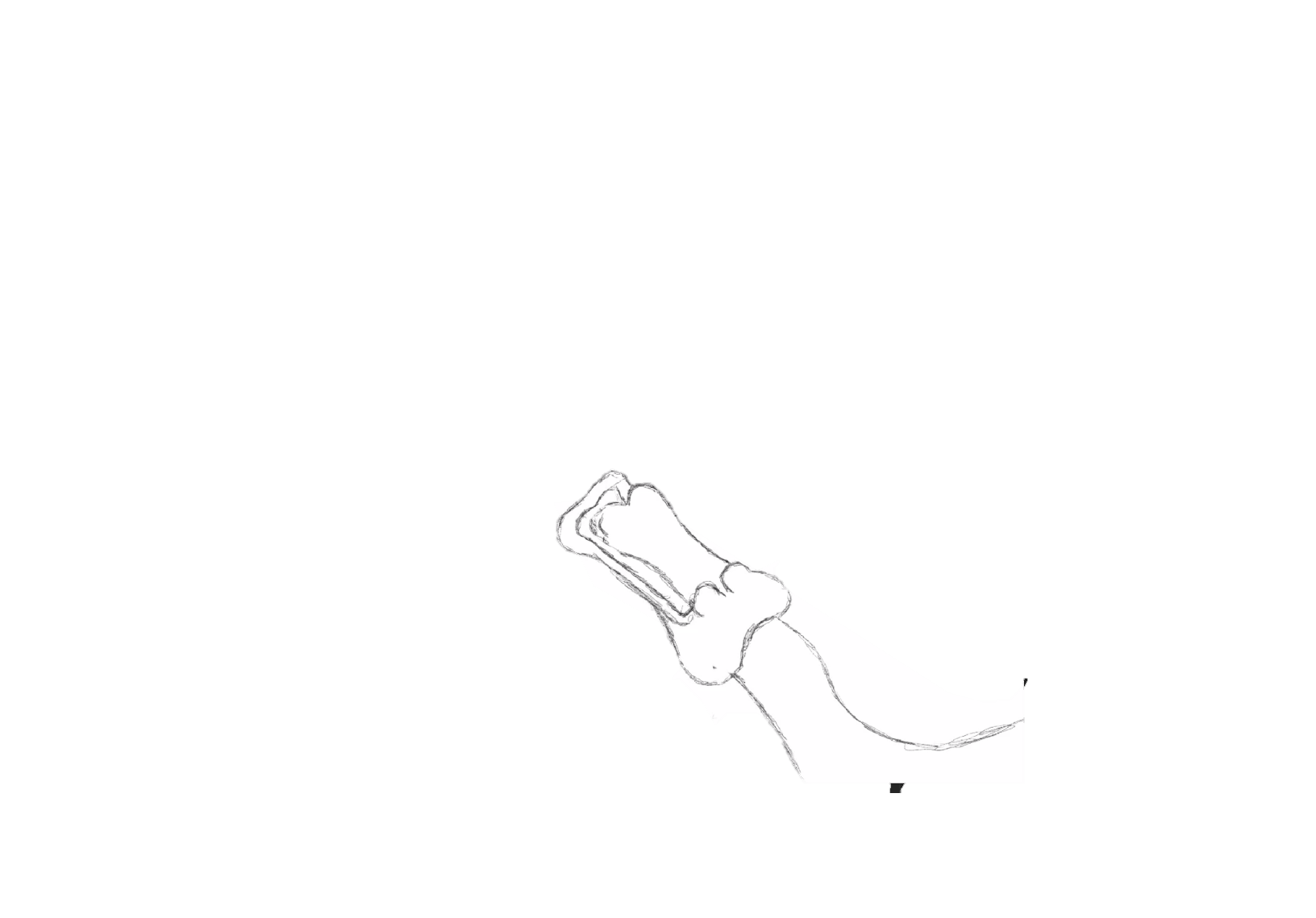 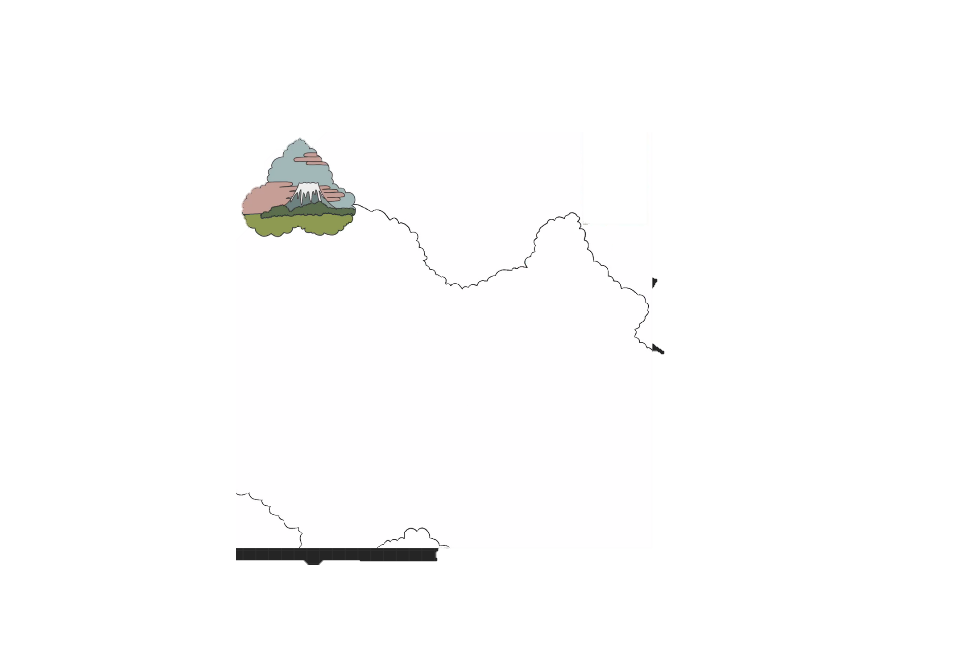 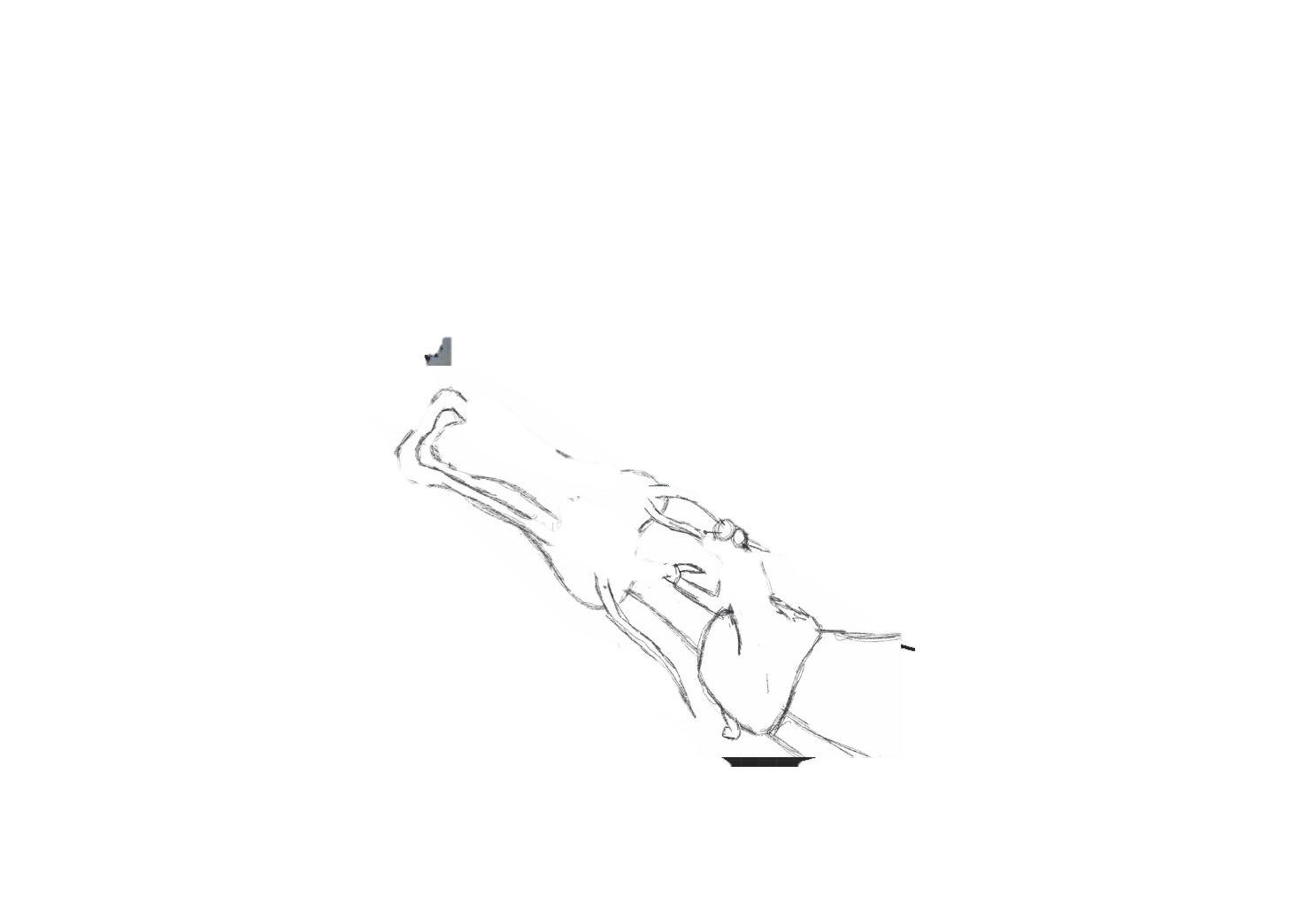 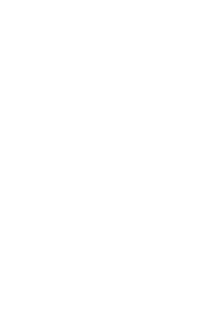 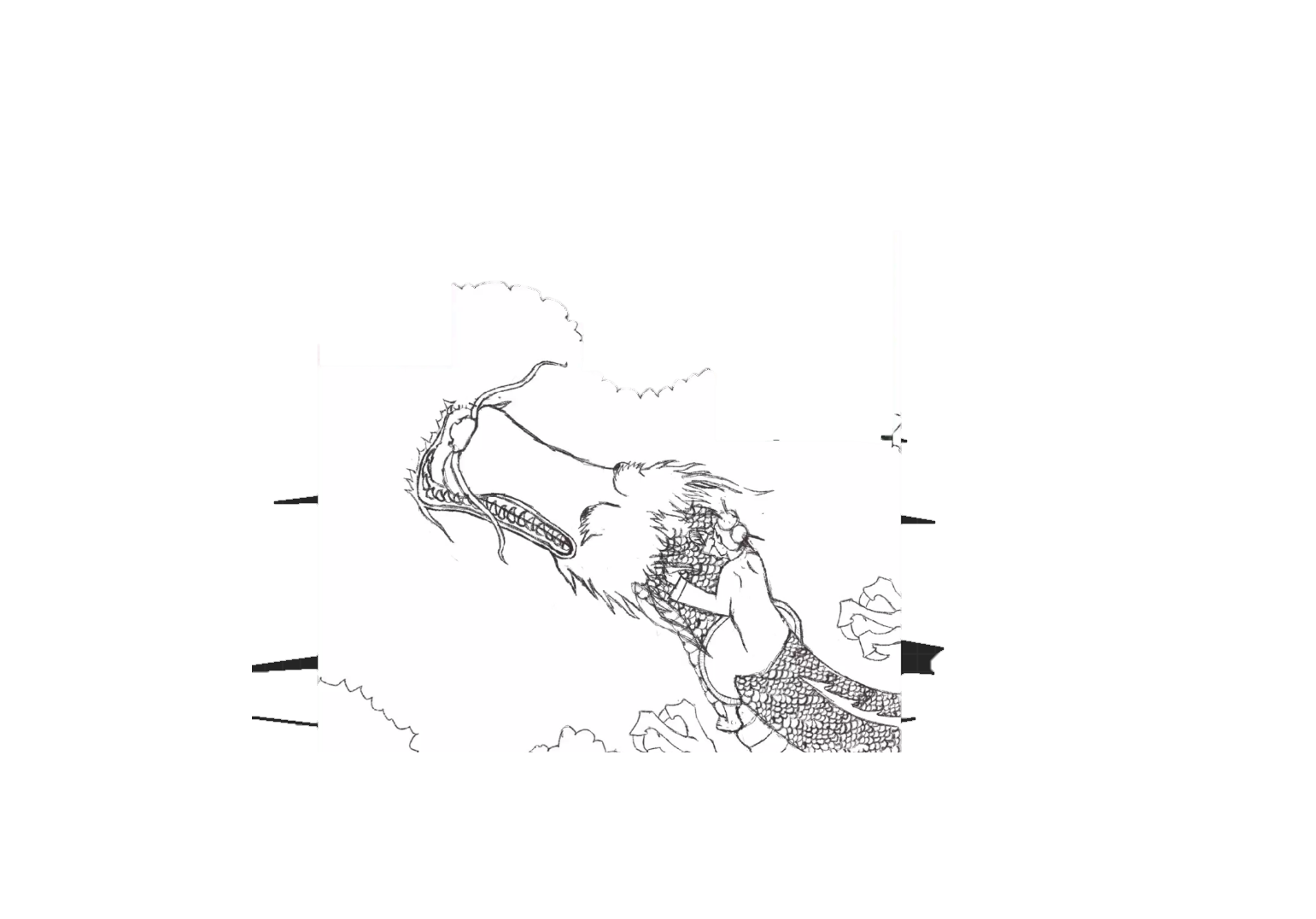 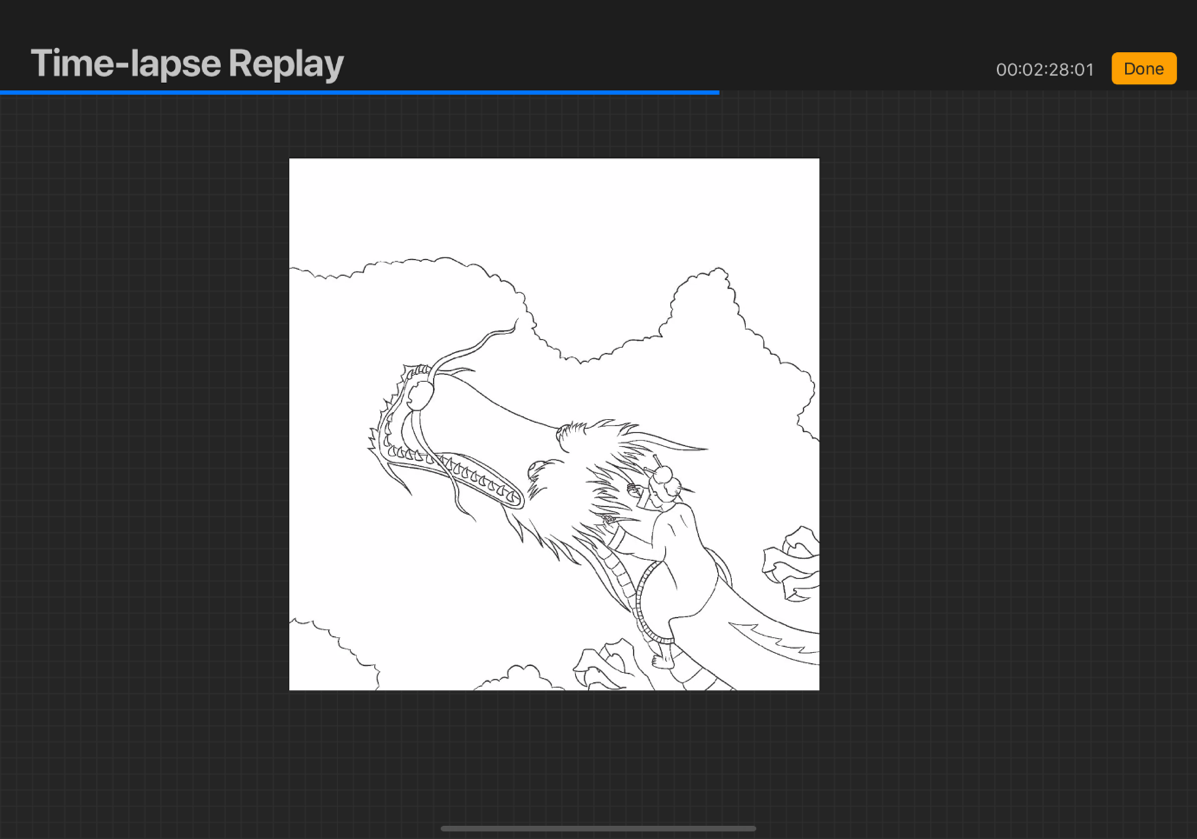 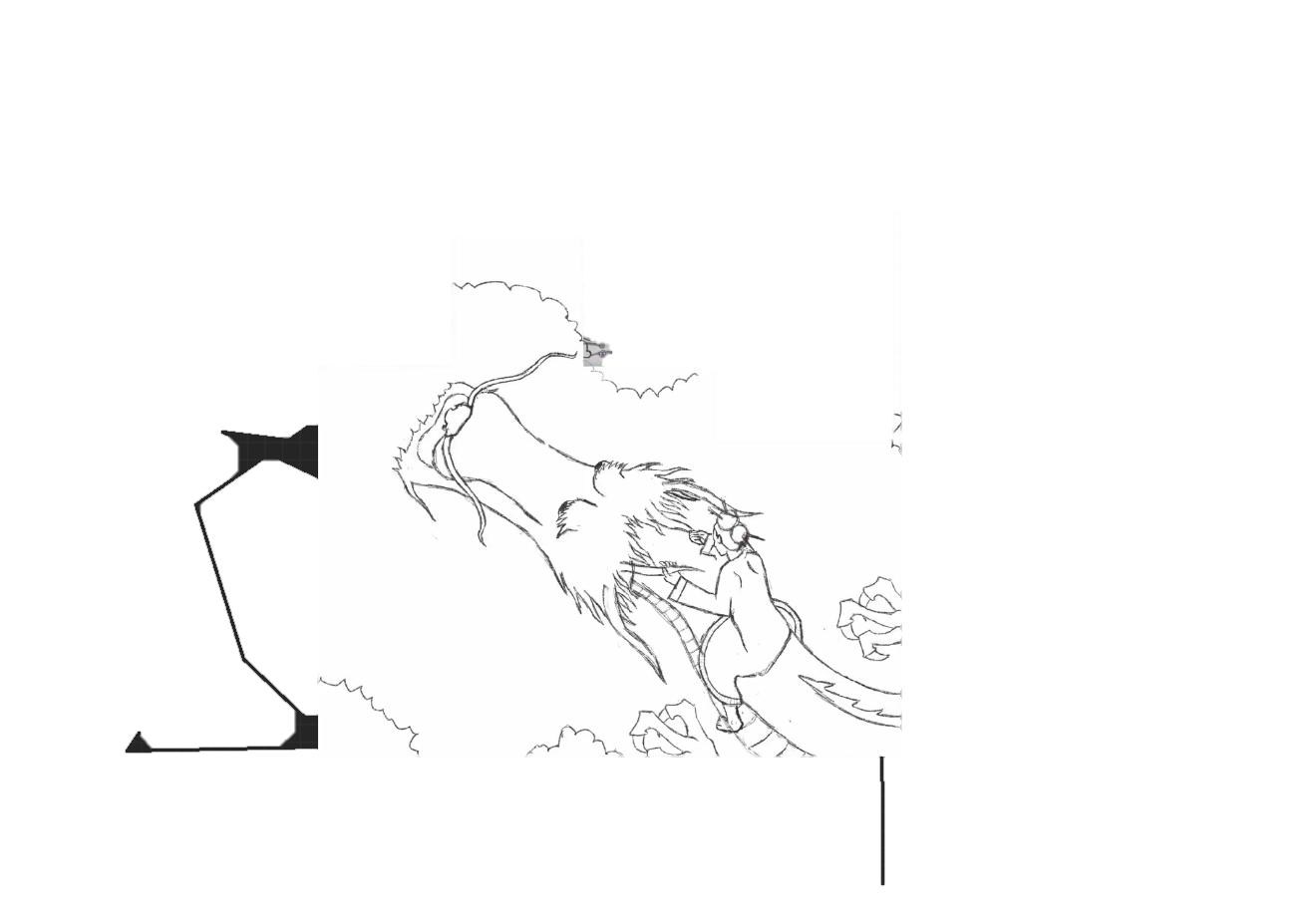 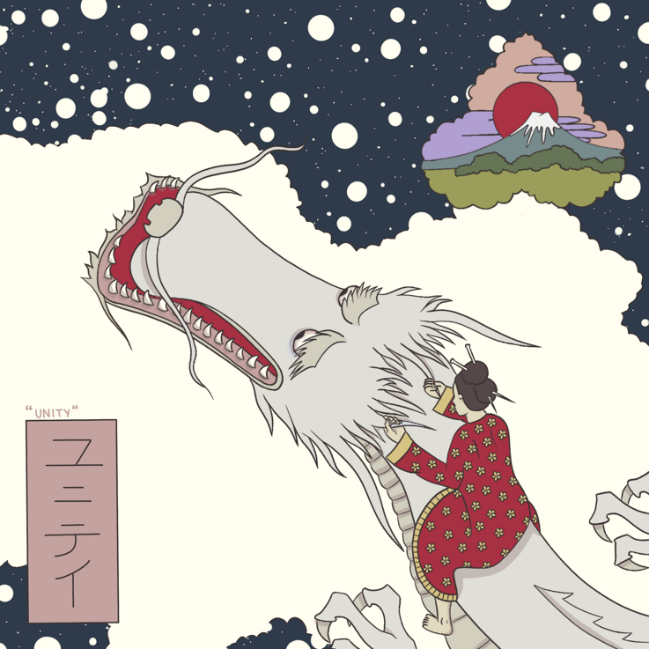 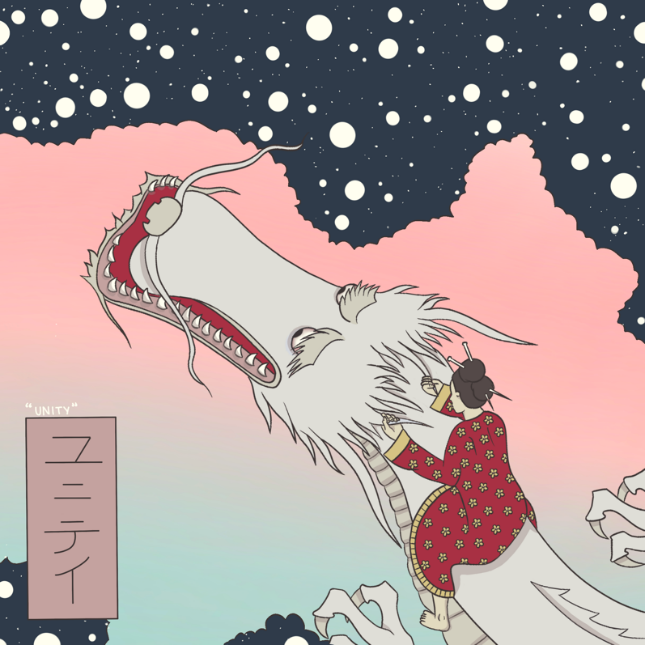 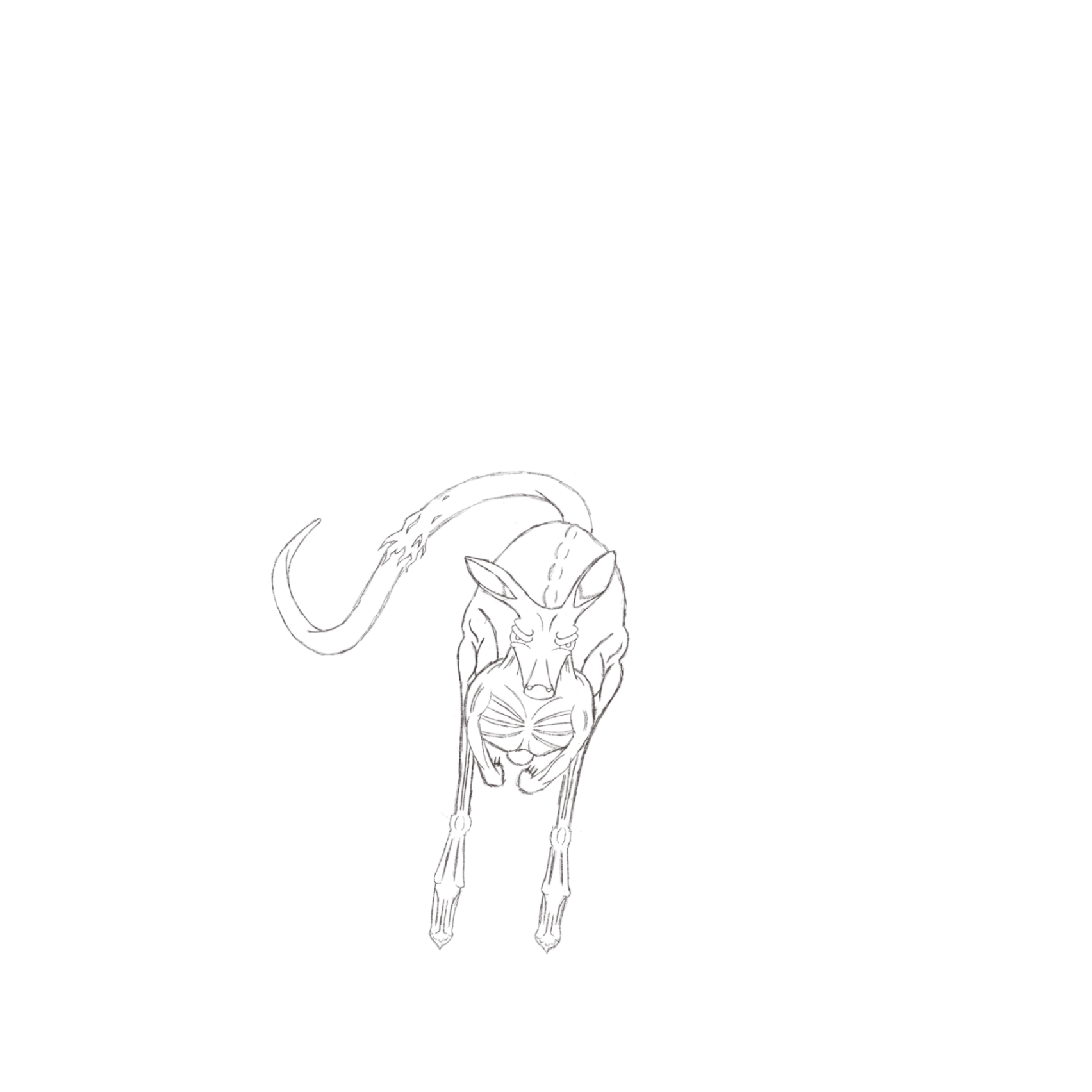 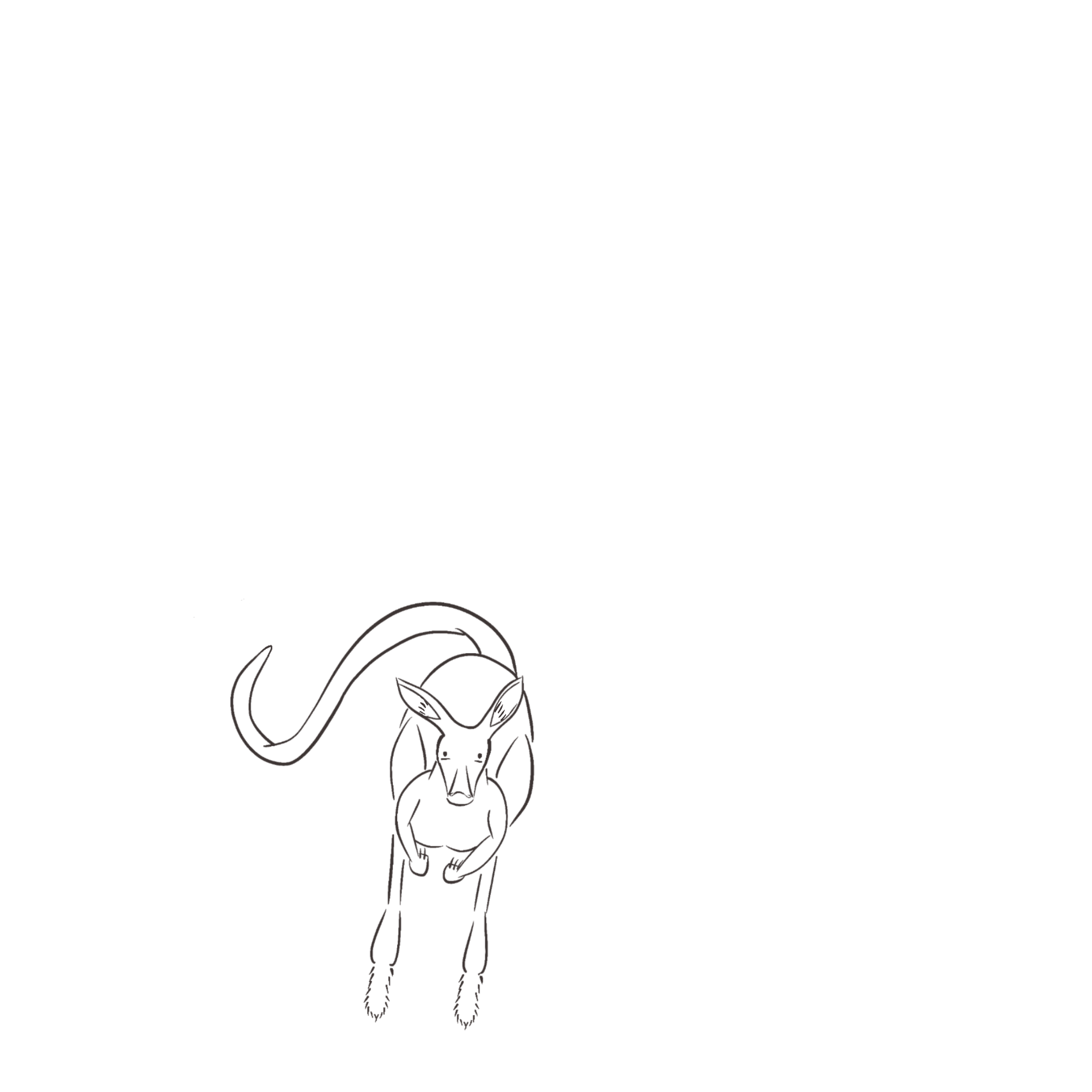 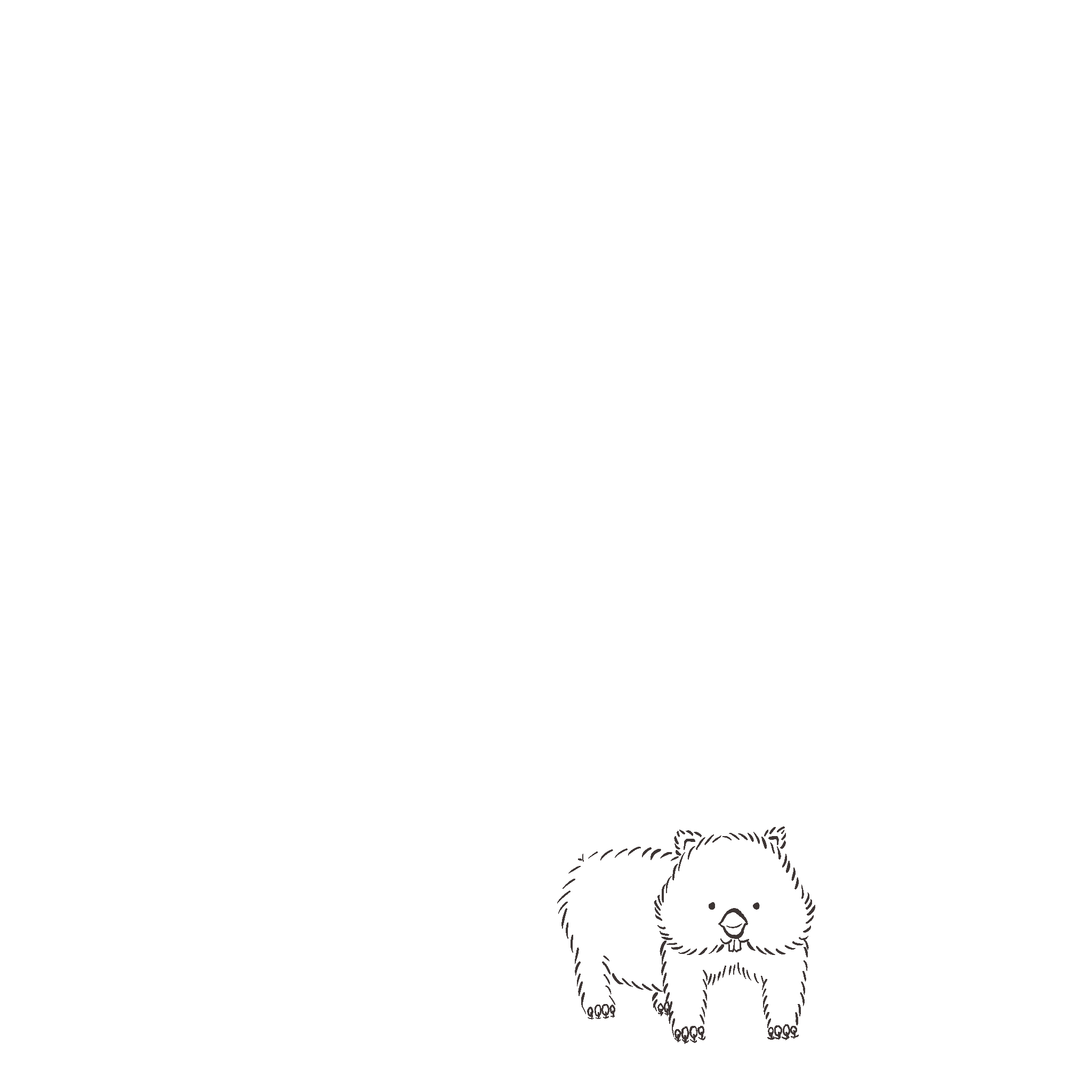 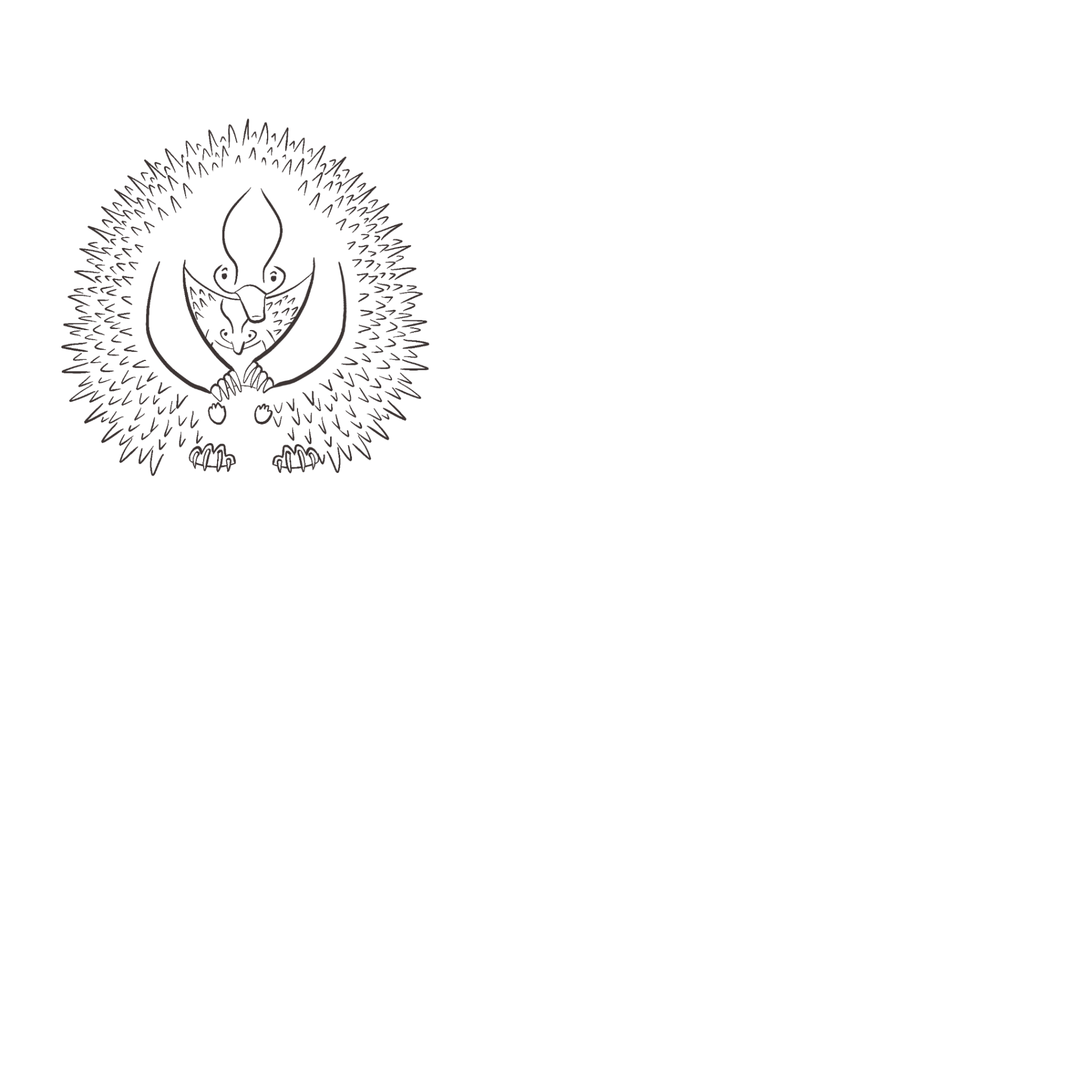 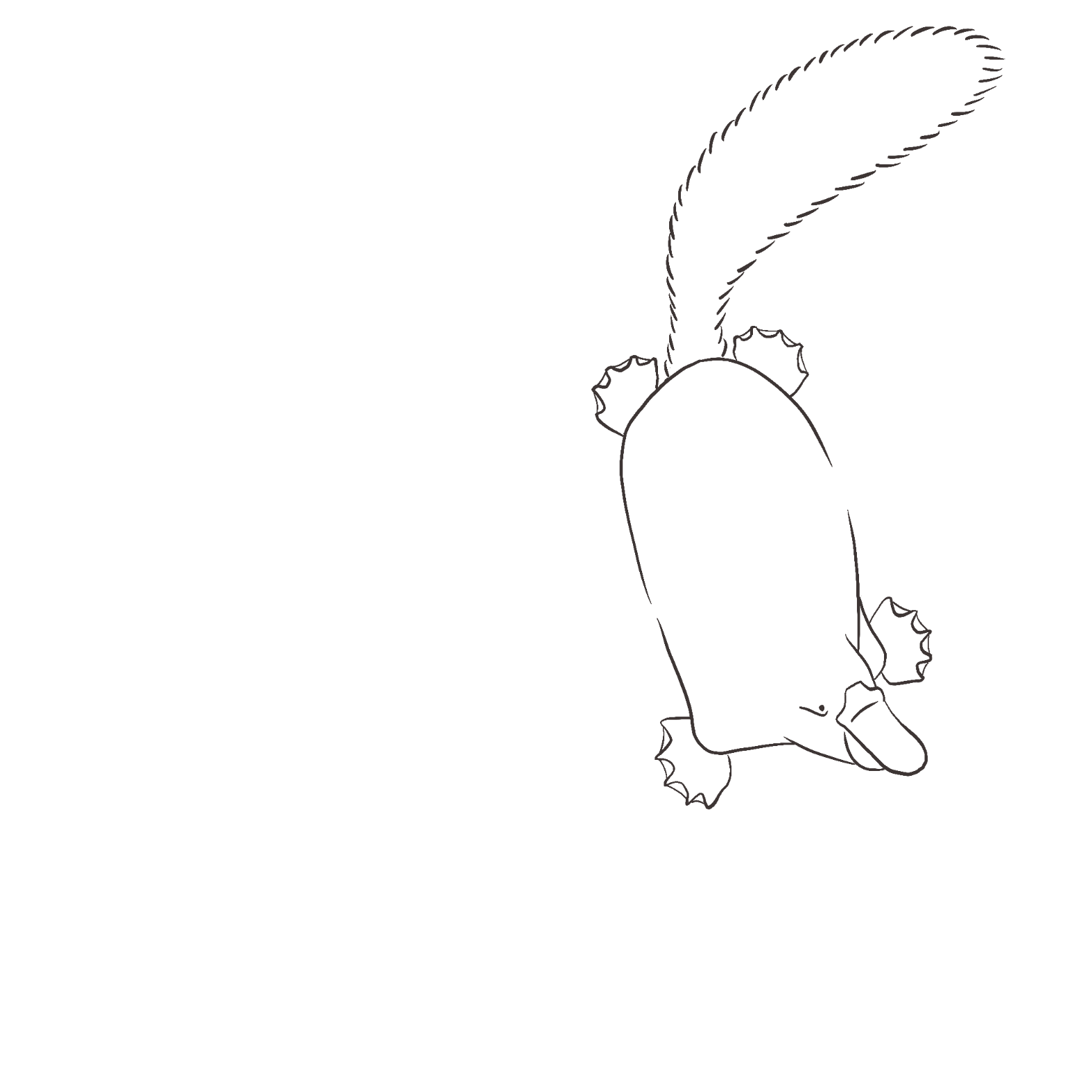 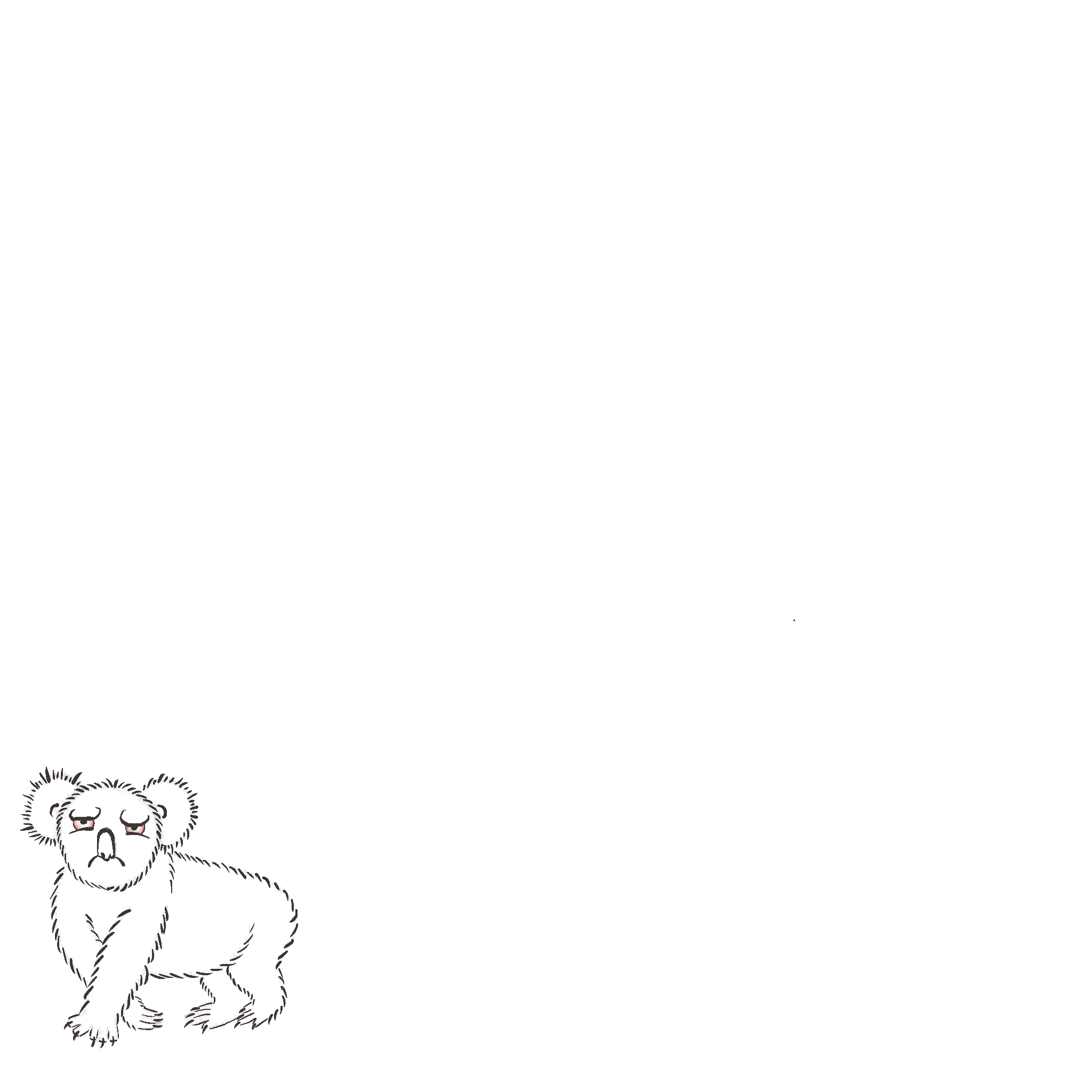 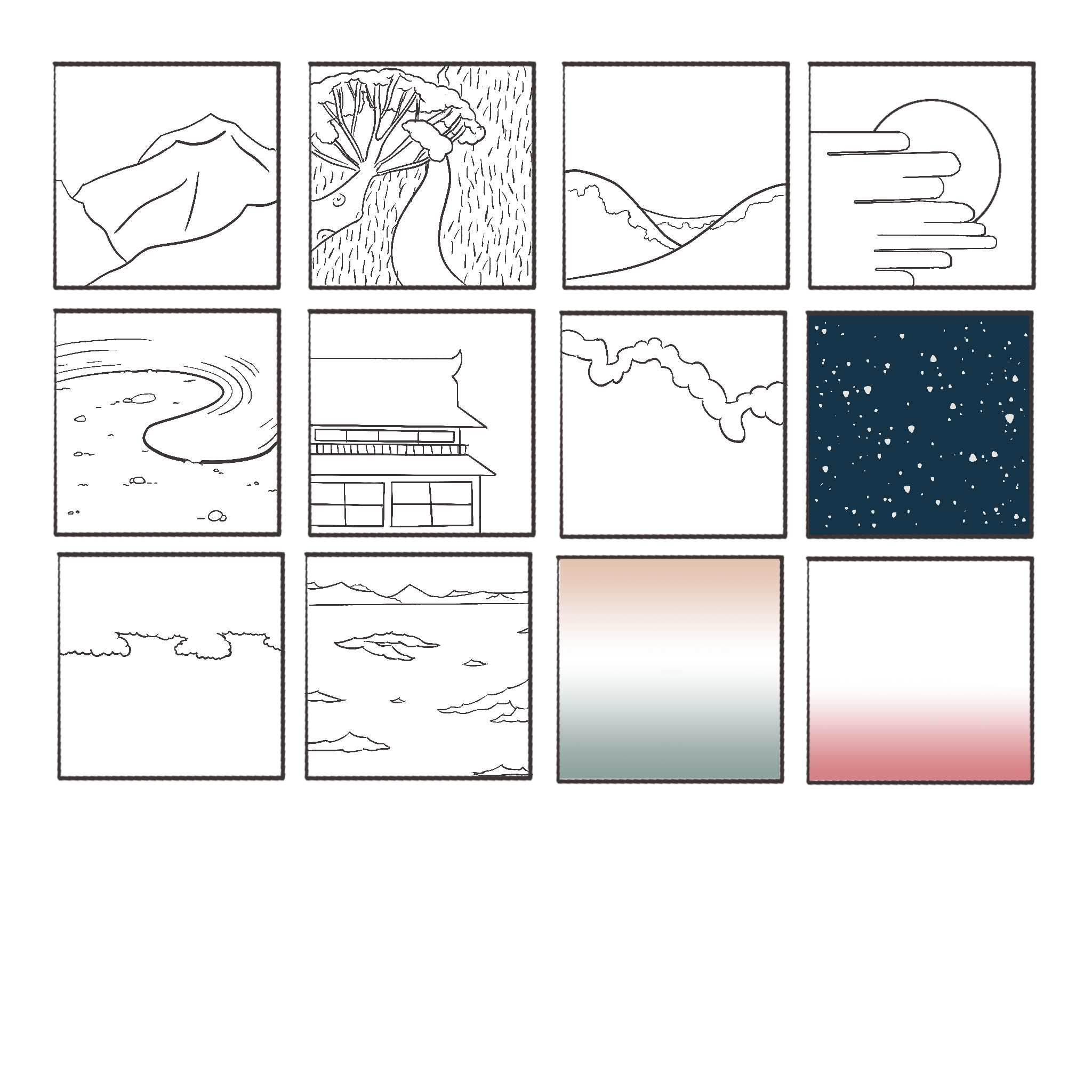 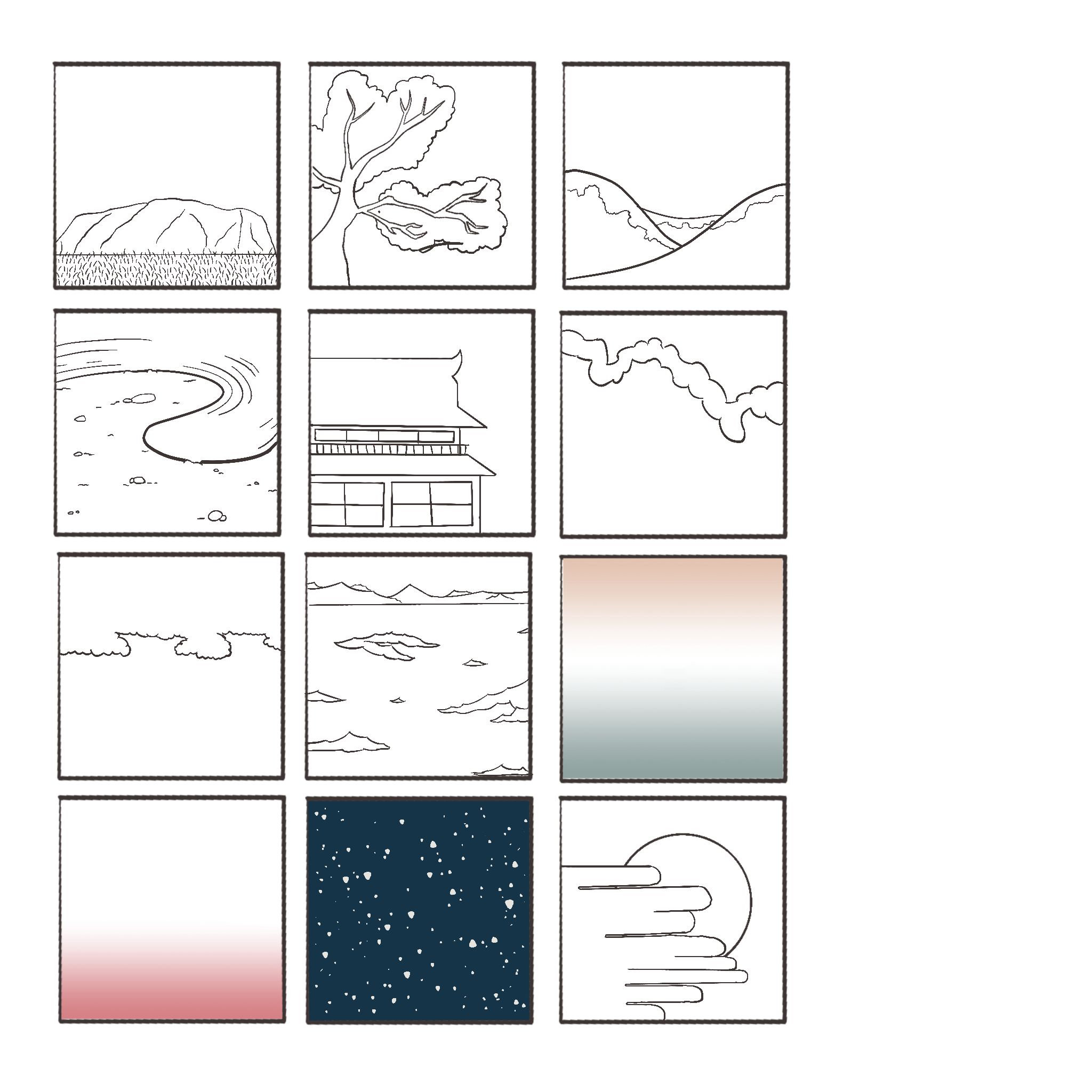 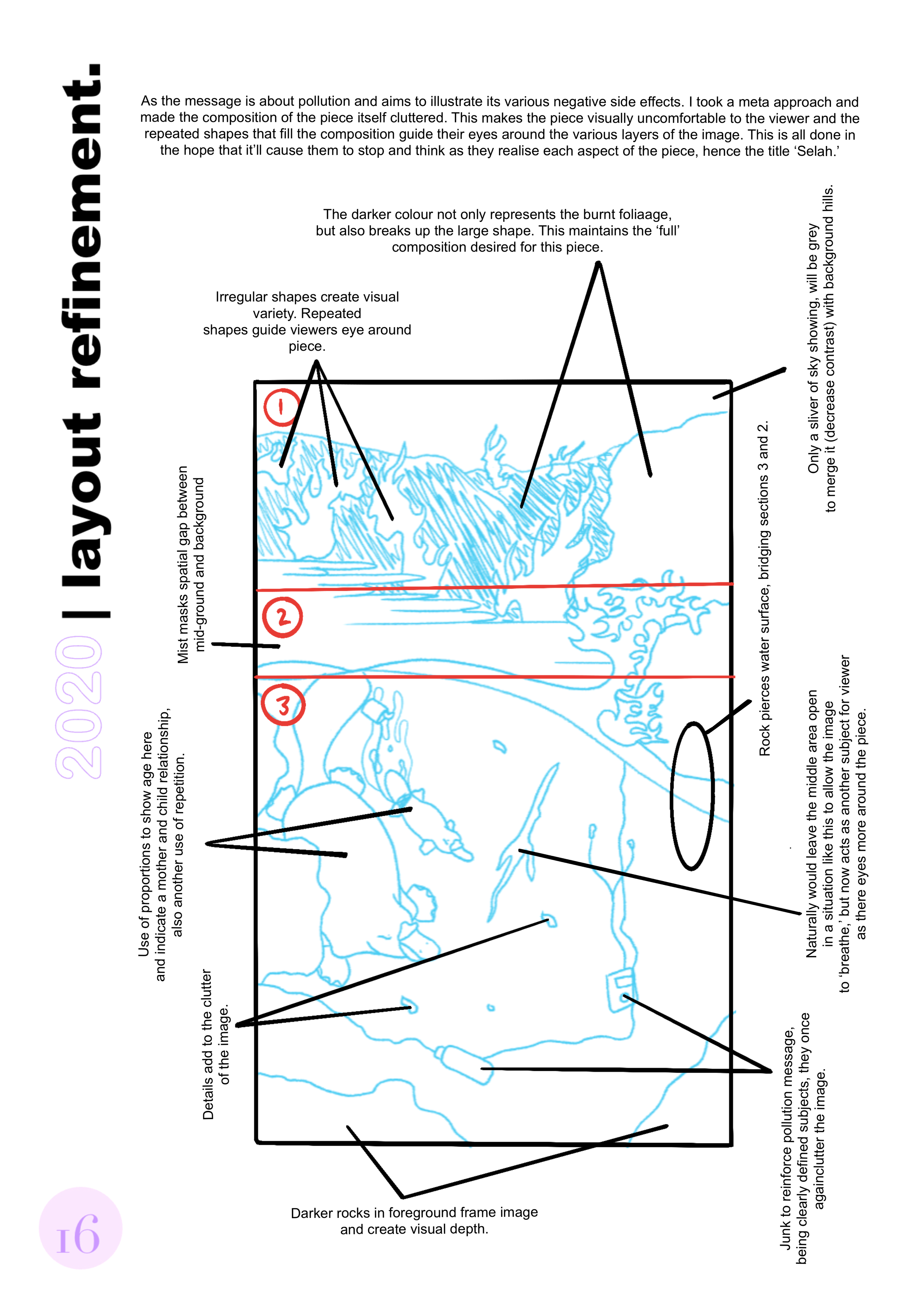 I 	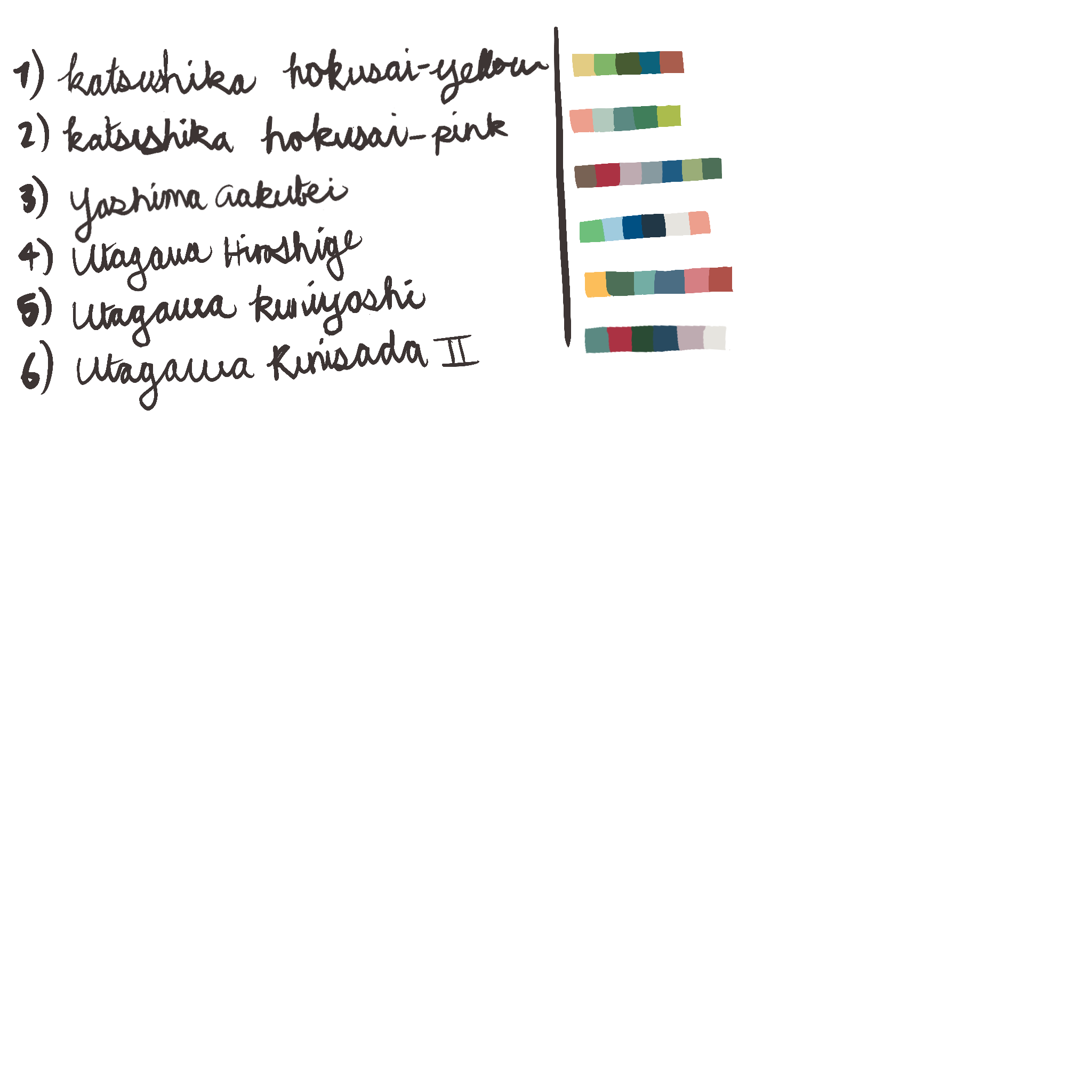 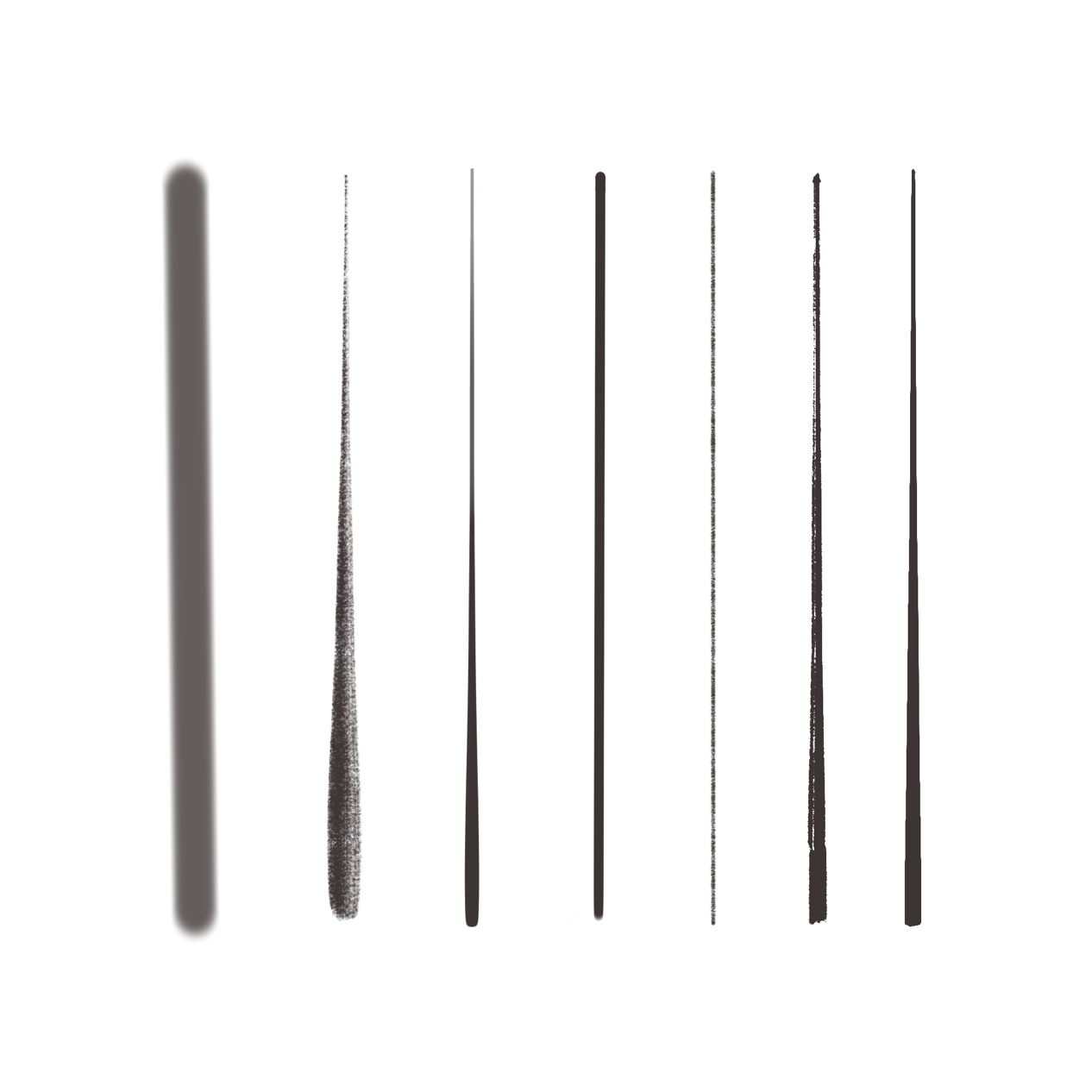 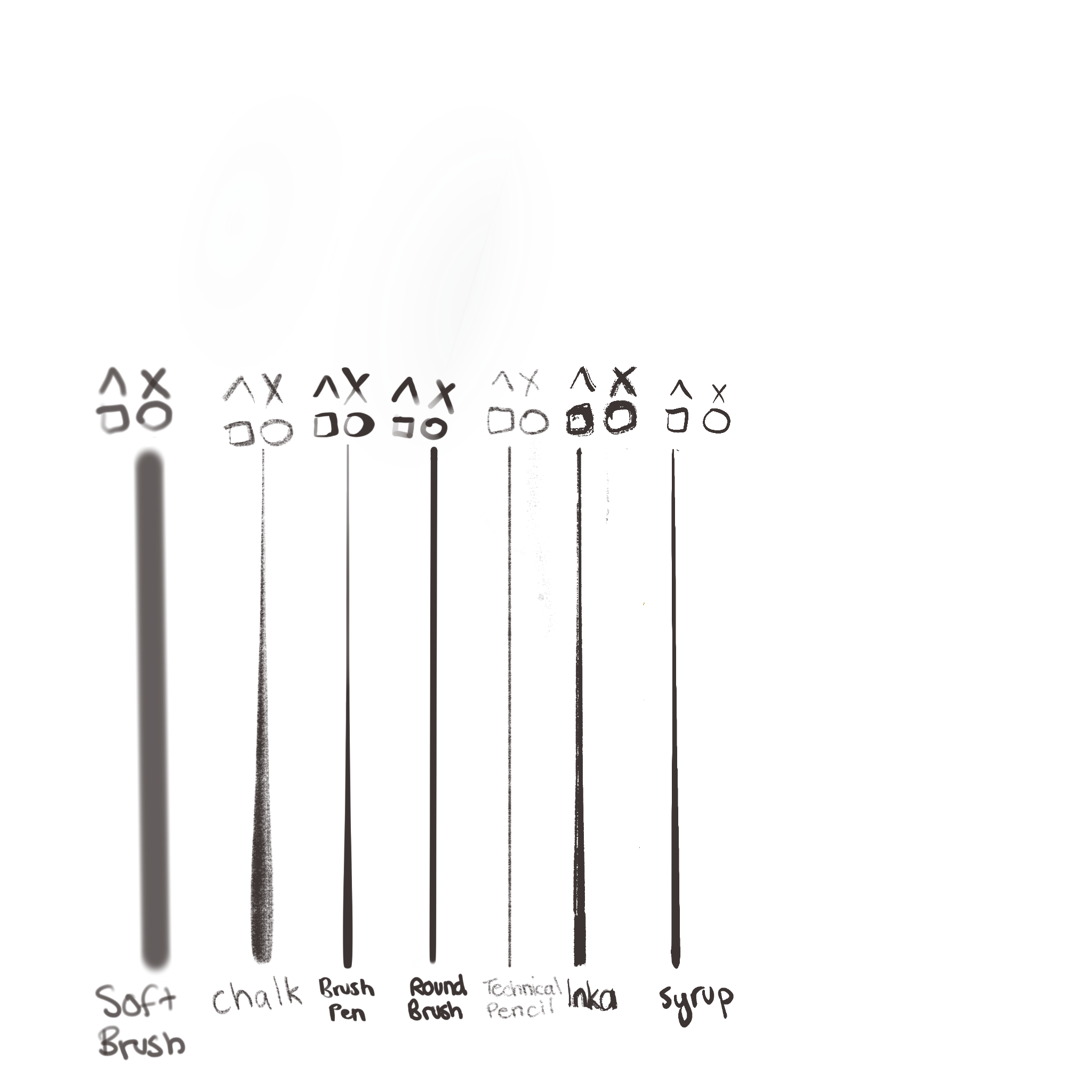 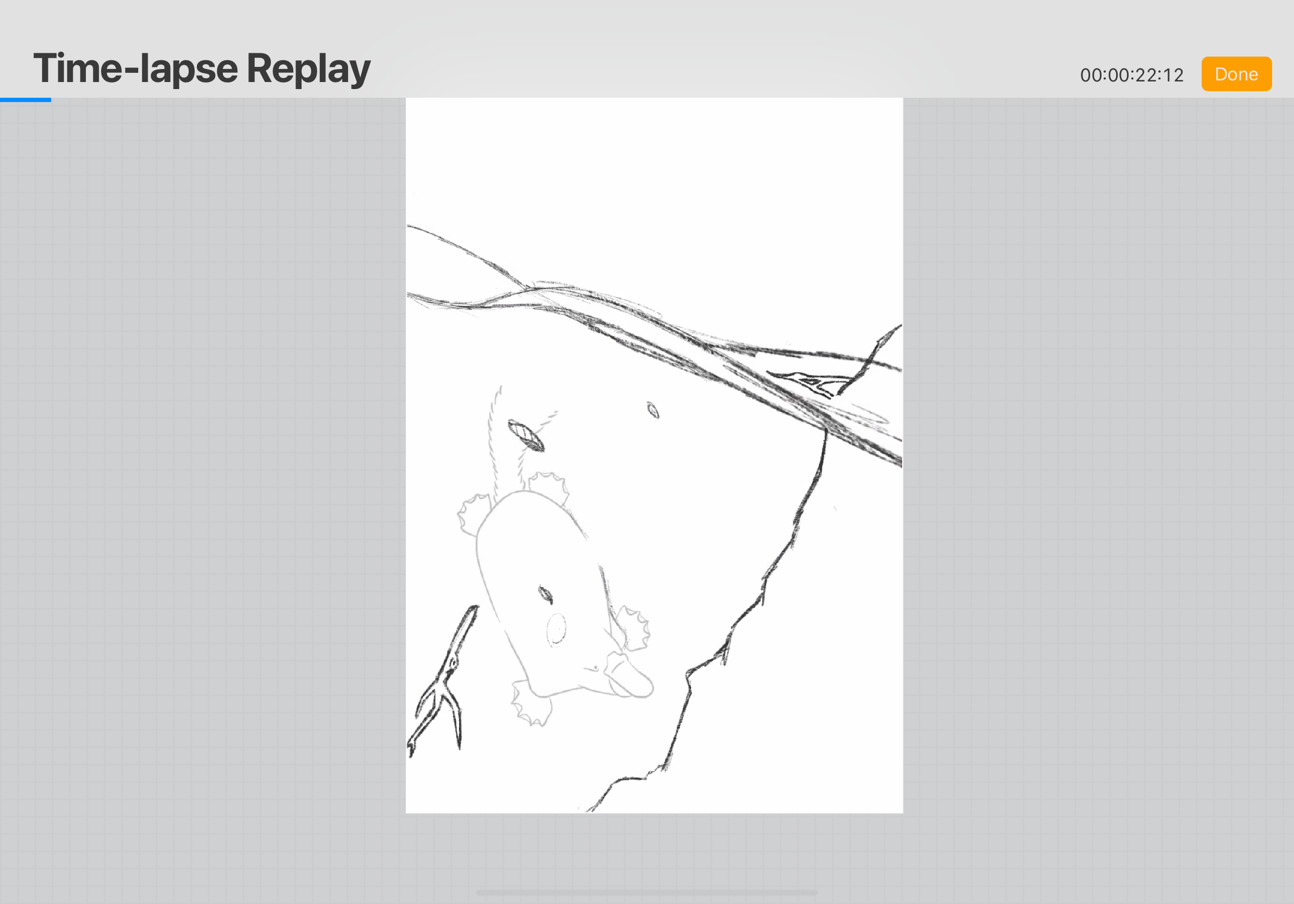 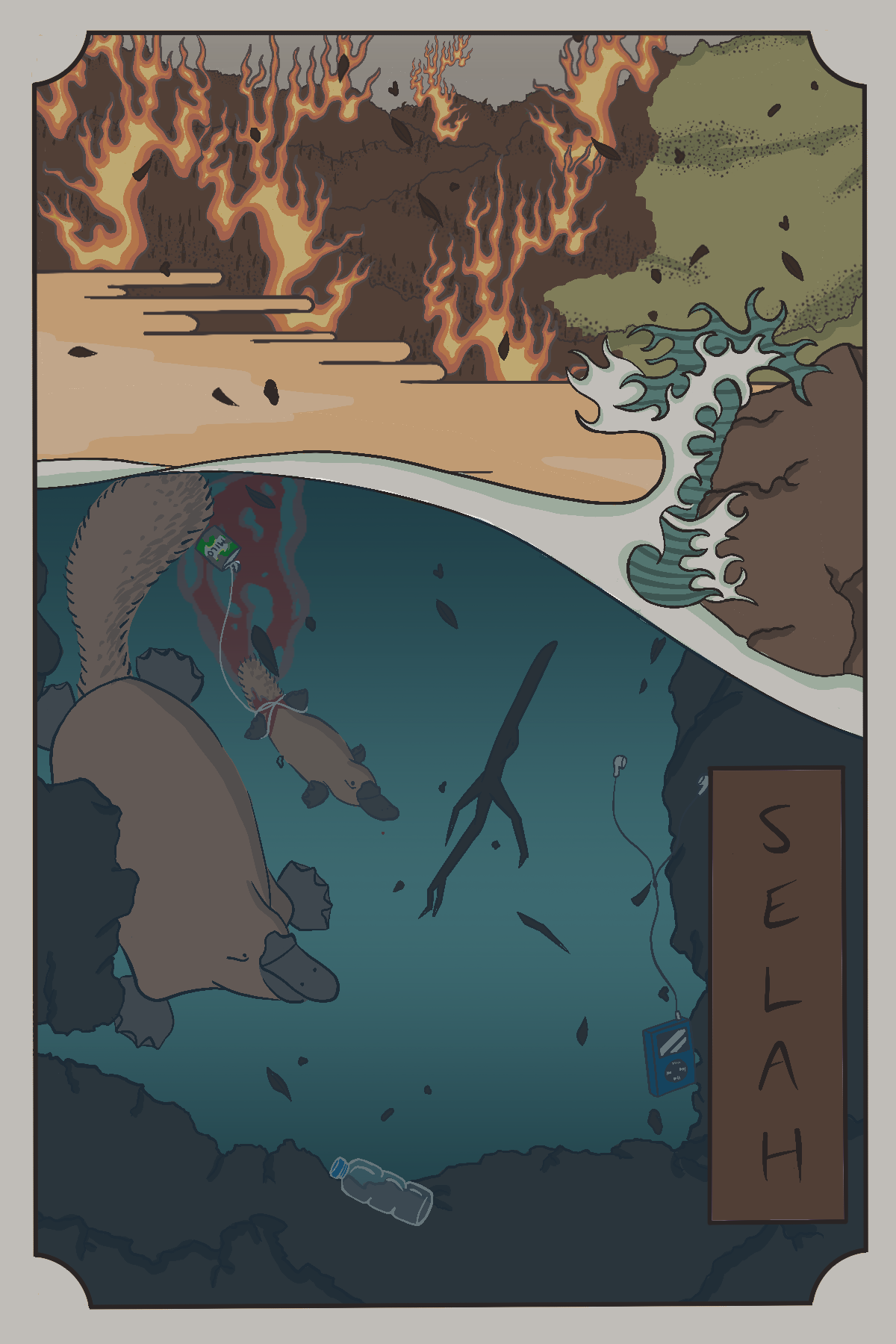 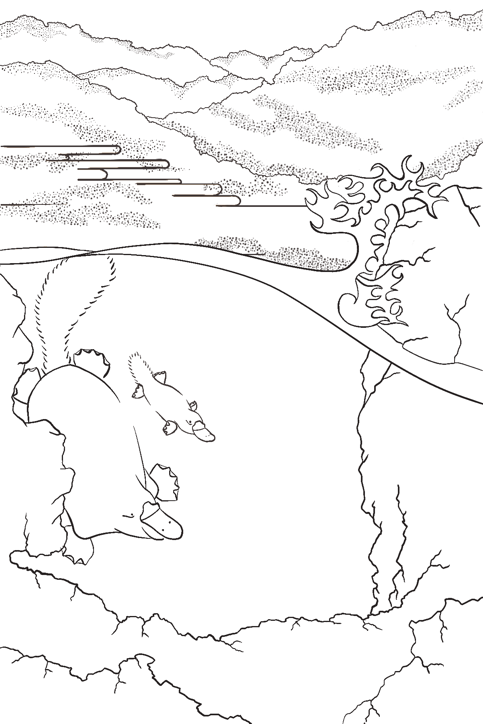 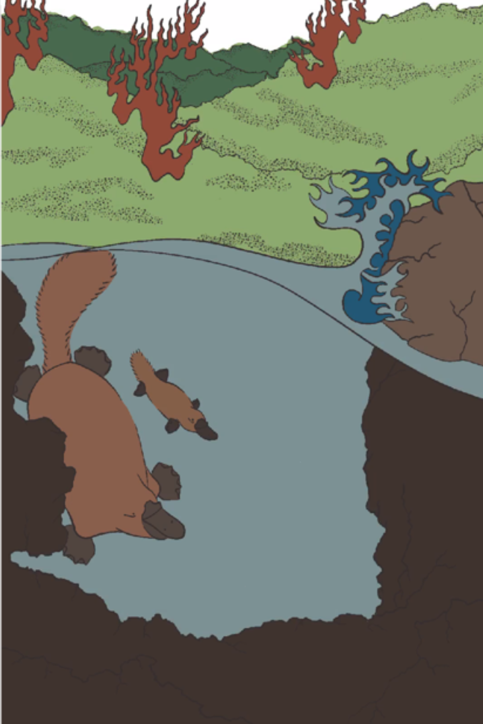 